Союз «СтройСвязьТелеком»Памятка
Заявителю при подаче документов 
в Национальный реестр специалистов 
в области строительстваМосква, 2017Общая информация В соответствии с Федеральным законом № 372-ФЗ, п. 11 ст. 55.20 Градостроительного кодекса Российской Федерации создание и ведение национального реестра специалистов по организации строительства (далее - НРС) возложено на Ассоциацию «Национальное объединение строителей». На официальном сайте Ассоциации «Национальное объединение строителей» www.nostroy.ru на главной странице в разделе «Национальный реестр специалистов» размещены следующие документы:Форма и Шаблон с образцом заполнения Заявления о включении в Национальный реестр специалистов в области строительства.Регламент Национального реестра специалистов.Типовые ошибки при формировании пакета документов по включению специалистов в НРС Наиболее часто задаваемые вопросы о Национальном реестре специалистов в области строительства.На этом же сайте размещаются нормативно-правовые акты, касающиеся НРС, разъяснения органов власти, методические рекомендации, инструкции пользователям.Обязательному включению в Национальный реестр специалистов в области строительства подлежат сведения:О руководителе юридического лица – члена саморегулируемой организации, которые самостоятельно организуют строительство, реконструкцию, капитальный ремонт объектов капитального строительства;Сведения о специалистах по организации строительства (главных инженерах проектов). Специалист по организации строительства – физическое лицо, имеющее право осуществлять по трудовому договору по основному месту работы трудовые функции по организации строительства.В соответствии с Регламентом подача заявления о включении сведений в НРС может осуществляться Заявителем двумя способами:в саморегулируемую организацию в области строительства осуществляющую функции Оператора НРС;почтовым отправлением непосредственно в Ассоциацию.Члены Союза «СтройСвязьТелеком» могут направить заявление с приложенными к нему документами в Союз «СтройСвязьТелеком» для предварительной проверки документов и оказания консультационной помощи, а затем Союз «СтройСвязьТелеком» по доверенности от заявителя направляет Заявление с пакетом документов в Ассоциацию «Национальное объединение строителей».Почтовый адрес Ассоциации: 123242, г. Москва, ул. Малая Грузинская, дом 3.Контактный телефон Ассоциации: 8 (495) 987-31-50.  Электронная почта НРС: nrs@nostroy.ru  Для юридических лиц: требованием к минимальной численности специалистов по организации строительства (главных инженеров проектов) является наличие по месту основной работы не менее чем двух таких специалистов, что соответствует минимальным требованиям, установленным Градостроительным кодексом РФ (п.6.2. «Положения о членстве в Союзе «СтройСвязьТелеком»). Что необходимо сделать в первую очередь?Определить персонально специалистов, соответствующих квалификационным требованиям к специалистам по организации строительства (не менее двух сотрудников).Направить запрос в органы Министерства внутренних дел РФ о получении справки об отсутствии или наличии судимости на специалистов, включаемых в НРС. Запрос может быть направлен через Единый портал государственных и муниципальных услуг (Об этом сообщило Министерство связи и массовых коммуникаций Российской Федерации). Напоминаем, что получение справки о судимости занимает до 30 дней. Направить запрос о получении выписки из личного дела или из послужного списка (для лиц, проходивших военную, государственную гражданскую службу, государственную службу иных видов, муниципальную службу). Запрос направляется в военный комиссариат, иной орган или организацию, осуществляющий хранение личных дел Заявителя.Приступить к формированию пакета документов к Заявлению о включении специалиста в Национальный реестр специалистов в области строительства.До 30 июня направить Заявление одним из указанных выше способов.Обращаем Ваше внимание!Совет НОСТРОЙ 10.04.2017 г. внес следующие дополнения к Регламенту НРС:увеличился срока предоставления справки о судимости до трех месяцев после подачи документов, а также появилась возможность предъявления ее нотариально заверенной копии;может быть представлена выписка из трудовой книжки, а не ее полная копия;устранены избыточные требования по предъявлению нотариально заверенной копии СНИЛС, а также предоставления сведений об ИНН и адресов всех бывших работодателей – теперь достаточно указать их только в отношении последнего работодателя;специалистам предоставлена возможность обратиться с документами для внесения сведений в НРС не только по месту регистрации СРО – Оператора НРС (в том же субъекте), а в любое СРО, имеющее статус Оператора НРС.Обращаем Ваше внимание!На официальном сайте Союза «СтройСвязьТелеком» в разделе «Объявления» размещена Памятка членам Союза о подаче сведений в Национальный реестр специалистов в области строительства. В Памятку, кроме общих положений, включены: Перечень документов, предоставляемых для внесения сведений в Национальный реестр специалистов в области строительства (в соответствии с п. 7.8 Регламента).Шаблон с образцом заполнения Заявления о включении в Национальный реестр специалистов в области строительства, Приложение 1 к Памятке.Выписка из Регламента Национального реестра специалистов (Разделы 7 и 8), содержащая требования к заявлениям о включении сведений в Реестр специалистов и Порядок приема заявления о включении сведений в Реестр специалистов, Приложение 2 к Памятке.Типовые ошибки при формировании пакета документов по включению специалистов в НРС, Приложение 3 к Памятке.Наиболее часто задаваемые вопросы о Национальном реестре специалистов в области строительства, Приложение 4 к Памятке.ПЕРЕЧЕНЬ ДОКУМЕНТОВ,
предоставляемых для внесения сведений в Национальный реестр специалистов в области строительства (в соответствии с п. 7.8 Регламента)ШАБЛОН   ЗАЯВЛЕНИЯ                              Приложение 1В Ассоциацию 
«Национальное объединение строителей»ЗАЯВЛЕНИЕ
о включении сведений в Национальный реестр специалистов 
в области строительства	(дата формирования)	(уникальный идентификатор заявления)Сведения о заявителеСведения о наличии у заявителя высшего образования по профессии, специальности или направлению подготовки в области строительстваРеквизиты свидетельства о признании иностранного высшего образованияСведения о профессиональной переподготовке Заявителя по профессии, специальности или направлению подготовки в области строительства:Реквизиты свидетельства о признании иностранного документа о профессиональной переподготовкеСведения о наличии у заявителя стажа работыСведения о повышении заявителем своей квалификации по направлению подготовки в области строительстваРеквизиты свидетельства о признании иностранного повышения квалификацииРеквизиты регистрационного номера свидетельства о квалификации претендента в соответствии с Федеральным законом от 3 июля 2016 г. № 238-ФЗ 
«О независимой оценке квалификации»Сведения о наличии у заявителя, не являющегося гражданином Российской Федерации, разрешения на работуПриложения: Перечень прилагаемых к заявлению документов:Приложение 2Выписка из Регламента Национального реестра специалистов (Разделы 7 и 8)7. Требования к заявлениям о включении сведений в Реестр специалистов и иным обращениямЕсли иное специально не указано в Регламенте, в случае если в соответствии с Регламентом требуется предоставление документа, в отношении которого совершено нотариальное действие, такой документ принимается Оператором или Ассоциацией, если нотариальное действие совершено нотариусом Российской Федерации в соответствии с Основами законодательства Российской Федерации о нотариате от 11 февраля 1993 г. № 4462-1, либо иностранным нотариусом.Документ на иностранном языке принимается при условии предоставления вместе с ним перевода на русский язык, подлинность которого удостоверена нотариусом.Иностранные официальные документы, в том числе нотариальные акты принимаются при условии их легализации в соответствии со статьей 27 Федерального закона от 5 июля 2010 г. № 154-ФЗ «Консульский устав Российской Федерации» и Административным регламентом Министерства иностранных дел Российской Федерации по предоставлению государственной услуги по консульской легализации документов, утвержденным приказом Министерства иностранных дел Российской Федерации от 18 августа 2012 г. № 9470, либо проставления апостиля в соответствии с Конвенцией, отменяющей требование легализации иностранных официальных документов, от 5 октября 1961 года.В случае если какое-либо действие может быть совершено лицом через своего представителя, такое действие принимается во внимание, только если в момент его совершения представителем предоставлен оригинал доверенности, выданной соответствующим лицом (представляемым) на совершение представителем соответствующего действия, удостоверенной нотариусом, либо если такая доверенность была предоставлена ранее, не была отозвана, и не прекратила свое действие по иным основаниям и содержится на момент совершения действия в составе документов, подлежащих хранению в Ассоциации в соответствии с разделом 16 Регламента.Основанием для включения сведений о физическом лице в Реестр специалистов является его заявление по установленной Регламентом форме (приложение № 2) с приложением установленных настоящим Регламентом документов, составленное на русском языке, без исправлений, с использованием технических средств или собственноручно, чернилами синего или аналогичного цвета, разборчиво.Заявление должно быть подписано лично Заявителем путем проставления подписи и ее полной расшифровки в соответствующих разделах типовой формы заявления. Подпись Заявителя должна быть нотариально заверена. Заявление, подписанное иным лицом, в том числе на основании доверенности или уполномочия в иной форме, не принимается.Заявление о включении сведений в Реестр специалистов должно содержать следующие сведения:сведения о Заявителе:фамилия, имя и отчество (при наличии) в соответствии с документом, удостоверяющим личность;серия и номер паспорта гражданина Российской Федерации или документа, удостоверяющего личность Заявителя, не являющегося гражданином Российской Федерации, включая наименование такого документа, дату выдачи, наименование органа, выдавшего документ и его реквизиты (при наличии в документе), дату окончания срока действия документа или указание на действительность документа бессрочно;страховой номер индивидуального лицевого счета, присвоенный в соответствии с Федеральным законом от 1 апреля 1996 г. № 27-ФЗ «Об индивидуальном (персонифицированном) учете в системе обязательного пенсионного страхования» и Федеральным законом от 15 декабря 2001 г. № 167-ФЗ «Об обязательном пенсионном страховании в Российской Федерации» (далее - СНИЛС) (для лиц, не являющихся гражданами Российской Федерации - при наличии);адрес электронной почты (при наличии);контактный телефон;адрес места жительства (регистрации) заявителя (являющийся адресом для направления Заявителю почтовой корреспонденции) или иной адрес для направления Заявителю, являющемуся иностранным гражданином или лицом без гражданства, почтовой корреспонденции в соответствии с Законом Российской Федерации от 25 июня 1993 г. № 5242-1 «О праве граждан Российской Федерации на свободу передвижения, выбор места пребывания и жительства в пределах Российской Федерации» и Федеральным законом от 18 июля 2006 г. № 109-ФЗ «О миграционном учете иностранных граждан и лиц без гражданства в Российской Федерации»;сведения о наличии у Заявителя высшего образования по профессии, специальности или направлению подготовки в области строительства в соответствии с пунктом 1 части 6 статьи 555-1 Градостроительного кодекса Российской Федерации:наименование документа о высшем образовании;номер документа о высшем образовании;дата выдачи документа о высшем образовании;номер бланка документа о высшем образовании (при наличии);наименование образовательного учреждения, выдавшего документ о высшем образовании, на момент выдачи документа;место нахождения образовательного учреждения на момент выдачи документа (населенный пункт, регион, страна);специальность (направление подготовки, профессию);специализация (при наличии);квалификация;дата присвоения квалификации (если она не соответствует дате выдачи документа о высшем образовании);регистрационный номер свидетельства о признании иностранного образования (при получении иностранного образования);дата выдачи свидетельства о признании иностранного образования (при получении иностранного образования);номер бланка свидетельства о признании иностранного образования (при получении иностранного образования);номер решения о признании иностранного образования (при получении иностранного образования);дата решения о признании иностранного образования (при получении иностранного образования);сведения о профессиональной переподготовке Заявителя по профессии, специальности или направлению подготовки в области строительства (при наличии):наименование документа о профессиональной переподготовке;номер документа о профессиональной подготовке;дата выдачи документа о профессиональной переподготовке;номер бланка документа о профессиональной переподготовке (при наличии);наименование образовательного учреждения, выдавшего документ о профессиональной переподготовке, на момент выдачи документа;место нахождения образовательного учреждения на момент выдачи документа (населенный пункт, регион, страна);сфера профессиональной деятельности, на право осуществления которой выдан документ, или присвоенную квалификацию;наименование программы профессиональной переподготовки;сведения о наличии у Заявителя стажа работы в организациях, осуществляющих строительство, реконструкцию, капитальный ремонт объектов капитального строительства на инженерных должностях не менее чем три года в соответствии с пунктом 2 части 6 статьи 555-1 Градостроительного кодекса Российской Федерации:дата начала работы на должности;дата окончания работы на должности;наименование должности;наименование работодателя на момент увольнения или на текущий момент, если Заявитель на момент подачи заявления не окончил работу у данного работодателя;адрес работодателя на дату прекращения Заявителем трудовой деятельности у него или на текущий момент, если Заявитель на момент подачи заявления не окончил работу у данного работодателя;ИНН работодателя (в отношении последнего места работы, входящего в соответствующий стаж);сведения о наличии у Заявителя общего трудового стажа по профессии, специальности или направлению подготовки в области строительства не менее чем десять лет в соответствии с пунктом 3 части 6 статьи 555-1 Градостроительного кодекса Российской Федерации:дата начала работы на должности;дата окончания работы на должности;наименование должности;наименование работодателя на момент увольнения или на текущий момент, если Заявитель на момент подачи заявления не окончил работу у данного работодателя;адрес работодателя на дату прекращения Заявителем трудовой деятельности у него или на текущий момент, если Заявитель на момент подачи заявления не окончил работу у данного работодателя;ИНН работодателя (в отношении последнего места работы, входящего в соответствующий стаж);профессия, специальность или направление подготовки в области строительства, по которым осуществлялась трудовая деятельность в период нахождения на соответствующей должности;сведения о повышении Заявителем своей квалификации по направлению подготовки в области строительства не реже одного раза в пять лет (в отношении повышения квалификации, успешно пройденного не позднее чем за четыре года и шесть месяцев до даты подачи заявления) в соответствии с пунктом 4 части 6 статьи 555-1 Градостроительного кодекса Российской Федерации:номер документа о повышении квалификации;дата выдачи документа о повышении квалификации;номер бланка документа о повышении квалификации (при наличии);наименование образовательного учреждения, выдавшего документ о повышении квалификации, на момент выдачи документа;место нахождения образовательного учреждения на момент выдачи документа (населенный пункт, регион, страна);наименование курса повышения квалификации;регистрационный номер свидетельства о признании иностранного образования;дата выдачи свидетельства о признании иностранного образования;номер бланка свидетельства о признании иностранного образования;номер решения о признании иностранного образования;дата решения о признании иностранного образования;реквизиты свидетельств о квалификации Заявителя в соответствии с Федеральным законом от 3 июля 2016 г. № 238- ФЗ «О независимой оценке квалификации» (при наличии);сведения о наличии у Заявителя, не являющегося гражданином Российской Федерации, разрешения на работу в соответствии с пунктом 5 части 6 статьи 555-1 Градостроительного кодекса Российской Федерации, Федеральным законом от 25 июля 2002 г. № 115-ФЗ «О правовом положении иностранных граждан в Российской Федерации» и другими федеральными законами:вид документа, предоставляющего право на осуществление трудовой деятельности на территории Российской Федерации;серия и номер документа;дата выдачи документа;наименование органа, выдавшего документ;наименование субъектов Российской Федерации, на территории которых у Заявителя, не являющегося гражданином Российской Федерации, имеется разрешение на работу, либо указание праве осуществлять трудовую деятельность на всей территории Российской Федерации;сведения об отсутствии у Заявителя непогашенной или неснятой судимости за совершение умышленного преступления;согласие Заявителя на обработку его персональных данных в соответствии с Федеральным законом от 27 июля 2006 г. № 152- ФЗ «О персональных данных»;гарантию Заявителя о достоверности изложенных в заявлении сведений и приложенных к заявлению документов.Одновременно с заявлением Заявитель предоставляет следующие документы:копию СНИЛС (для лиц, не являющихся гражданами Российской Федерации - при наличии);удостоверенные нотариусом копии документов о высшем образовании Заявителя по профессии, специальности или направлению подготовки в области строительства:диплома о высшем образовании, выданного в соответствии с законодательством Российской Федерации;документа о высшем образовании и (или) о квалификации установленного образца, выданного в соответствии с законодательством Союза Советских Социалистических Республик;документа о высшем образовании, выданного иностранным образовательным учреждением с приложением копии удостоверенной нотариусом свидетельства о признании иностранного образования и (или) иностранной квалификации;копии документов о профессиональной переподготовке Заявителя по профессии, специальности или направлению подготовки в области строительства (при наличии):диплома о профессиональной переподготовке, выданного в соответствии с законодательством Российской Федерации;документа о профессиональной переподготовке установленного образца, выданного в соответствии с законодательством Союза Советских Социалистических Республик;документа о профессиональной переподготовке, выданного иностранным образовательным учреждением с приложением копии свидетельства о признании иностранного образования и (или) иностранной квалификации;соответствующие документы о наличии у Заявителя стажа работы в организациях, осуществляющих строительство, реконструкцию, капитальный ремонт объектов капитального строительства на инженерных должностях не менее чем три года и общего трудового стажа по профессии, специальности или направлению подготовки в области строительства не менее чем десять лет:копия трудовой книжки, заверенной текущим (последним) работодателем или нотариусом;выписка из личного дела или из послужного списка, заверенной военным комиссариатом, иным органом и организацией, осуществляющей хранение личных дел Заявителя, проходившего военную, государственную гражданскую службу, государственную службу иных видов, муниципальную службу;копии документов, подтверждающих трудовой стаж иностранного гражданина, в соответствии с правом страны, на территории которой осуществлялась трудовая деятельность;копия должностной инструкции, выписка из должностной инструкции или трудового договора, заверенная текущим (последним) работодателем с включением должностных обязанностей, указанных в пункте 5 статьи 55.5-1 Федерального закона от 03.07.2016 № 372-ФЗ. В случае если Заявитель на день подачи заявления не работает по трудовому договору он вправе не предоставлять должностную инструкцию, выписку из нее и из трудового договора;копии документов о повышении Заявителем своей квалификации:удостоверения о повышении квалификации или диплома о профессиональной переподготовке, выданного образовательным учреждением в соответствии с законодательством Российской Федерации;документа о повышении квалификации, выданного иностранным образовательным учреждением с приложением копии свидетельства о признании иностранного образования и (или) иностранной квалификации;копии свидетельств о квалификации Заявителя в соответствии с Федеральным законом от 3 июля 2016 г. № 238-ФЗ «О независимой оценке квалификации» (при наличии);копию разрешения на работу для лиц, не являющихся гражданами Российской Федерации;оригинал справки о наличии (отсутствии) у Заявителя судимости и (или) факта его уголовного преследования либо о прекращении уголовного преследования, полученную не ранее одного года до дня подачи заявления о включении сведений в Реестр специалистов в порядке, установленном Административным регламентом Министерства внутренних дел Российской Федерации по предоставлению государственной услуги по выдаче справок о наличии (отсутствии) судимости и (или) факта уголовного преследования либо о прекращении уголовного преследования, утвержденным приказом Министерства внутренних дел Российской Федерации от 7 ноября 2011 г. № 1121.В случае направления заявления о включении сведений в Реестр специалистов в Ассоциацию по почте, оно предоставляется в соответствии с п.7.8, с учетом следующих особенностей: копии приложенных к заявлению документов, указанных в пунктах 7.8.1, должны быть удостоверены нотариусом.8. Порядок приема заявления о включении сведений в Реестр специалистовПодача заявления о включении сведений в Реестр специалистов осуществляется Заявителем или его представителем в осуществляющую функцию Оператора саморегулируемую организацию в области строительства, членом которой является работодатель Заявителя. В случае, если указанная саморегулируемая организация не осуществляет функции Оператора, либо если Заявитель на момент подачи заявления о включении сведений в Реестр специалистов не является работником организации, являющейся членом саморегулируемой организации, заявление может быть подано в другую саморегулируемую организацию, которой предоставлены полномочия Оператора и которая находится в том же субъекте Российской Федерации, на территории которого Заявитель зарегистрирован по месту жительства. Заявление может быть направлено по почте непосредственно в Ассоциацию.При подаче заявления о включении сведений в Реестр специалиста лично Заявителем или его представителем работник Оператора проводит первичную проверку предоставленных документов, в ходе которой, в том числе по внешним признакам документов, устанавливает:личность заявителя или его представителя по предъявляемому им документу, удостоверяющему личность;соблюдение требований к подписанию заявления, установленных пунктами 7.5 и 7.6 Регламента;соответствие копий документов, предоставленных при подаче заявления, их оригиналам и (или) наличие на таких копиях отметок об удостоверении их подлинности нотариусом и Работодателем, в установленных настоящим Регламентом случаях.При несоответствии заявления о включении сведений в Реестр специалистов требованиям пунктов 7.5 и 7.6 Регламента, оно подлежит возврату лицу, его подавшему. По требованию соответствующего лица, а также при возвращении заявления по почте лицу, обратившемуся с заявлением, должно быть вручено, а при получении заявления по почте - направлено уведомление об отказе в приеме документов (приложение № 5).При подаче заявления о включении сведений в Реестр специалистов лично Заявителем или его представителем работник Оператора принимает только те копии документов, которые предоставлены в подлинниках, были сверены этим работником с оригиналами, предоставленными Заявителем или его представителем, либо подлинность которых удостоверена нотариусом.После проверки предоставленных заявления и документов лицо, осуществляющее принятие заявления:вносит в АИС НРС сведения о Заявителе, его представителе, заявлении о включении сведений в Реестр специалистов и предоставленных документах;формирует с использованием АИС НРС и выдает лицу, подавшему заявление о включении сведений в Реестр специалистов (при поступлении заявления по почте - направляет на почтовый адрес), расписку о принятии заявления (приложение № 6), в которой указывается фамилия, имя, отчество (при наличии) Заявителя, сведения о лице, подавшем заявление, сведения о принятых документах, приложенных к заявлению, сведения о документах, в принятии которых отказано, с указанием в отношении каждого документа оснований отказа в принятии, уникальный идентификатор заявления в АИС НРС. При отсутствии у лица, осуществляющего принятие заявления доступа к АИС НРС по техническим причинам, предусмотреннаянастоящим пунктом расписка подлежит составлению с использованием обычных программных средств.Заполненное с использованием АИС НРС электронное заявление о включении сведений в Реестр специалистов, с прикрепленными к нему сканированными копиями заявления и приложенных к нему документов в день принятия заявления должно быть передано в Ассоциацию на рассмотрение по существу.После направления электронного заявления о включении сведений в Реестр специалистов в Ассоциацию работникам Операторов запрещается вносить в них изменения и дополнения.Не позднее семи рабочих дней со дня принятия заявления о включении сведений в Реестр специалистов и составления электронного заявления в АИС НРС, соответствующее заявление и приложенные к нему документы на бумажных носителях, подписанные Заявителем, нотариусом или иными лицами, подлежат направлению в Ассоциацию по почте или с курьером с условием подтверждения доставки корреспонденции адресату.В случае подачи заявления о включении сведений в Реестр специалистов в Ассоциацию работник Ассоциации осуществляет все действия с заявлением, установленные пунктами 8.2 - 8.6, 8.10 настоящего Регламента.Моментом подачи заявления о включении сведений в Реестр специалистов считается момент внесения в АИС НРС сведений о таком заявлении и иных представленных документах, указанных в пункте 7.8 Регламента.Приложение 3Типовые ошибки при формировании пакета документов по включению специалистов в Национальный реестр специалистов В случае выявления ошибок, не предоставления необходимой информации и документов, возможен отказ во включении в национальный реестр специалистов в области строительства и возврат документов.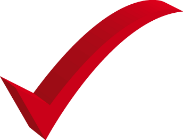 Обращаем внимание на следующее:Общий трудовой стаж по профессии, специальности или направлению подготовки в области строительства может исчисляться с момента начала трудовой деятельности, в том числе при приобретении рабочей профессии. Опыт работы по рабочим строительным профессиям включается в общий трудовой стаж.Инженерный стаж специалиста учитывается с момента получения диплома о высшем образовании и/или о среднем специальном образовании
(при предоставлении диплома о среднем специальном образовании), если специалист занимал инженерную должность;Диплом о профессиональной переподготовке не является дипломом о высшем образовании, требование к которому определено в пункте 1 части 6 статьи 555-1 Градостроительного кодекса;В соответствии с пунктом 7.8.2 Регламента одновременно с заявлением Заявитель предоставляет удостоверенную нотариусом копию документа о высшем образовании. Приложение к документу о высшем образовании не требует удостоверения нотариусом, и не входит в перечень необходимых документов, предоставляемых для включения Заявителя в Национальный реестр специалистов в области строительства.Требованием к специалисту по организации строительства является повышение квалификации по направлению подготовки в области строительства не реже одного раза в пять лет. Программы повышения квалификации «Безопасность строительства БС-01 - БС-16» относятся к программам повышения квалификации в области строительства. Квалификационные аттестаты (ЕСА НОСТРОЙ, выданные Аттестационными комиссиями) не могут заменить удостоверение о повышении квалификации;В соответствии с пунктом 7.8.4 Регламента, от предоставления должностной инструкции может быть освобождено лицо, которое на день подачи Заявления не работает по трудовому договору.Одним из возможных способов подтверждения стажа индивидуального предпринимателя является выписка из Единого государственного реестра индивидуальных предпринимателей (далее – ЕГРИП), содержащая сведения о дате внесения в ЕГРИП записи о государственной регистрации физического лица в качестве индивидуального предпринимателя и сведения о кодах по Общероссийскому классификатору видов экономической деятельности.В соответствии с пунктом 21.2 Регламента «О порядке ведения Национального реестра специалистов в области строительства, включения в него сведений о физических лицах, их изменения или исключения» (в редакции от 10 апреля 2017 года, Протокол Совета Ассоциации № 96), Заявление о включении сведений в НРС, подготовленное в соответствии с ранее действующей редакцией Регламента, принимаются к рассмотрению без внесения изменений (Первая редакция Регламента была одобрена Советом Ассоциации 17 февраля 2017 года, Протокол Совета Ассоциации № 94).Приложение 4Наиболее часто задаваемые вопросы о Национальном реестре специалистов в области строительства№ДокументФорма предоставления1Заявление на включение в Национальный реестр специалистов в области строительстваОригинал. Подпись Заявителя должна быть нотариально заверена2СНИЛС (для иностранных граждан – при наличии)Копия3Документ о высшем образовании по профессии, специальности или направлению подготовки в области строительстваДокумент о высшем образовании по профессии, специальности или направлению подготовки в области строительства3выданный высшим образовательным заведением РФ или СССРКопия, удостоверенная нотариусом3выданный иностранным образовательным учреждениемКопия, удостоверенная нотариусом + копия свидетельства о признании иностранного образования и (или) иностранной квалификации4Документ о профессиональной переподготовке Заявителя по профессии, специальности или направлению подготовки в области строительства (при наличии)Документ о профессиональной переподготовке Заявителя по профессии, специальности или направлению подготовки в области строительства (при наличии)4выданный высшим образовательным заведением РФ или СССРКопия4выданный иностранным образовательным учреждениемКопия + копия свидетельства о признании иностранного образования и (или) иностранной квалификации5Документ о наличии у Заявителя необходимого стажа:Документ о наличии у Заявителя необходимого стажа:5трудовая книжкаКопия, заверенная текущим (последним) работодателем 5выписка из личного дела или из послужного списка (для лиц, проходивших военную, государственную гражданскую службу, государственную службу иных видов, муниципальную службу)Копия, заверенная военным комиссариатом, иным органом и организацией, осуществляющей хранение личных дел Заявителя, проходившего военную, государственную гражданскую службу, государственную службу иных видов, муниципальную службу5документ, подтверждающий трудовой стаж иностранного гражданина, в соответствии с правом страны, на территории которой осуществлялась трудовая деятельностьКопия5должностная инструкция или выписка из должностной инструкции или трудового договора Копия, заверенная текущим (последним) работодателем,с включением должностных обязанностей, указанных в пункте 5 статьи 55.5-1 Федерального закона от 03.07.2016 № 372-Фзнструкция6Документ о повышении квалификацииДокумент о повышении квалификации6Удостоверение о повышении квалификации или диплом о профессиональной переподготовке, выданный образовательным учреждением РФКопия6Документ о повышении квалификации, выданный иностранным образовательным учреждением Копия + копия свидетельства о признании иностранного образования и (или) иностранной квалификации7Свидетельство о квалификации претендента в соответствии с Федеральным законом от 3 июля 2016 г. № 238-ФЗ «О независимой оценке квалификации» (при наличии)Копия8Разрешение на работу (для лиц, не являющихся гражданами Российской Федерации)Копия9Справка о наличии (отсутствии) у Заявителя судимости и (или) факта его уголовного преследования либо о прекращении уголовного преследования, полученную не ранее одного года до дня подачи заявления о включении сведений в Национальный реестр специалистов в области строительства в порядке, установленном Административным регламентом Министерства внутренних дел Российской Федерации по предоставлению государственной услуги по выдаче справок о наличии (отсутствии) судимости и (или) факта уголовного преследования либо о прекращении уголовного преследования, утвержденным приказом Министерства внутренних дел Российской Федерации от 7 ноября 2011 г. № 1121.Оригинал10Документы, подтверждающих изменение Заявителем фамилииКопииФамилия, имя, отчество:Фамилия, имя, отчество:Иванов Иван ВасильевичИванов Иван Васильевич(в соответствии с документом, удостоверяющим личность)(в соответствии с документом, удостоверяющим личность)(в соответствии с документом, удостоверяющим личность)(в соответствии с документом, удостоверяющим личность)Сведения о документе, удостоверяющем личность:Сведения о документе, удостоверяющем личность:Сведения о документе, удостоверяющем личность:Сведения о документе, удостоверяющем личность:Паспорт РФ, серия 9304, №513612, 09.11.2002, УВД гор. Долгопрудный, Паспорт РФ, серия 9304, №513612, 09.11.2002, УВД гор. Долгопрудный, Паспорт РФ, серия 9304, №513612, 09.11.2002, УВД гор. Долгопрудный, Паспорт РФ, серия 9304, №513612, 09.11.2002, УВД гор. Долгопрудный, (наименование документа, удостоверяющего личность, серия и номер, дата выдачи, наименование(наименование документа, удостоверяющего личность, серия и номер, дата выдачи, наименование(наименование документа, удостоверяющего личность, серия и номер, дата выдачи, наименование(наименование документа, удостоверяющего личность, серия и номер, дата выдачи, наименованиек.п. 172-002к.п. 172-002к.п. 172-002к.п. 172-002органа, выдавшего документ, его реквизиты (при наличии в документе), дата окончанияоргана, выдавшего документ, его реквизиты (при наличии в документе), дата окончанияоргана, выдавшего документ, его реквизиты (при наличии в документе), дата окончанияоргана, выдавшего документ, его реквизиты (при наличии в документе), дата окончания------- (При наличии)------- (При наличии)------- (При наличии)------- (При наличии)срока действия документа или указание на действительность документа бессрочно)срока действия документа или указание на действительность документа бессрочно)срока действия документа или указание на действительность документа бессрочно)срока действия документа или указание на действительность документа бессрочно)Страховой номер индивидуального лицевого счета (СНИЛС):Страховой номер индивидуального лицевого счета (СНИЛС):Страховой номер индивидуального лицевого счета (СНИЛС):Страховой номер индивидуального лицевого счета (СНИЛС):Адрес электронной почты (при наличии):Адрес электронной почты (при наличии):Адрес электронной почты (при наличии):ivanov@mail.ruКонтактный телефон:8-915-175-40-198-915-175-40-198-915-175-40-19Адрес проживания (регистрации) по месту жительства:Адрес проживания (регистрации) по месту жительства:Адрес проживания (регистрации) по месту жительства:144405,  Московская обл., (почтовый индекс, субъект Российской г. Долгопрудный, Петровская ул., д.1, кв.14г. Долгопрудный, Петровская ул., д.1, кв.14г. Долгопрудный, Петровская ул., д.1, кв.14г. Долгопрудный, Петровская ул., д.1, кв.14Федерации, район, город, внутригородское муниципальное образование,Федерации, район, город, внутригородское муниципальное образование,Федерации, район, город, внутригородское муниципальное образование,Федерации, район, город, внутригородское муниципальное образование,улица, дом, корпус, квартира)улица, дом, корпус, квартира)улица, дом, корпус, квартира)улица, дом, корпус, квартира)Код субъекта в соответствии с Классификатором адресов Российской Федерации (КЛАДР)Код субъекта в соответствии с Классификатором адресов Российской Федерации (КЛАДР)Код субъекта в соответствии с Классификатором адресов Российской Федерации (КЛАДР)Код субъекта в соответствии с Классификатором адресов Российской Федерации (КЛАДР)Наименование документа о высшем образовании:Наименование документа о высшем образовании:Наименование документа о высшем образовании:Наименование документа о высшем образовании:Наименование документа о высшем образовании:Наименование документа о высшем образовании:Диплом бакалавраДиплом бакалавраСерия и номер:103305 0014640103305 0014640103305 0014640103305 0014640Дата выдачи:Дата выдачи:12.06.2005Номер бланка (при наличии):Номер бланка (при наличии):Номер бланка (при наличии):------- (При наличии)------- (При наличии)------- (При наличии)------- (При наличии)------- (При наличии)Наименование образовательного учреждения, выдавшего документ о высшем образовании, на момент выдачи документа:Наименование образовательного учреждения, выдавшего документ о высшем образовании, на момент выдачи документа:Наименование образовательного учреждения, выдавшего документ о высшем образовании, на момент выдачи документа:Наименование образовательного учреждения, выдавшего документ о высшем образовании, на момент выдачи документа:Наименование образовательного учреждения, выдавшего документ о высшем образовании, на момент выдачи документа:Наименование образовательного учреждения, выдавшего документ о высшем образовании, на момент выдачи документа:Наименование образовательного учреждения, выдавшего документ о высшем образовании, на момент выдачи документа:Наименование образовательного учреждения, выдавшего документ о высшем образовании, на момент выдачи документа:ФГБПОУ ВПО «МГСУ»ФГБПОУ ВПО «МГСУ»ФГБПОУ ВПО «МГСУ»ФГБПОУ ВПО «МГСУ»ФГБПОУ ВПО «МГСУ»ФГБПОУ ВПО «МГСУ»ФГБПОУ ВПО «МГСУ»ФГБПОУ ВПО «МГСУ»Место нахождения образовательного учреждения на момент выдачи документа:Место нахождения образовательного учреждения на момент выдачи документа:Место нахождения образовательного учреждения на момент выдачи документа:Место нахождения образовательного учреждения на момент выдачи документа:Место нахождения образовательного учреждения на момент выдачи документа:Место нахождения образовательного учреждения на момент выдачи документа:Место нахождения образовательного учреждения на момент выдачи документа:Место нахождения образовательного учреждения на момент выдачи документа:Россия, г.МоскваРоссия, г.МоскваРоссия, г.МоскваРоссия, г.МоскваРоссия, г.МоскваРоссия, г.МоскваРоссия, г.МоскваРоссия, г.Москва(страна, регион, населенный пункт)(страна, регион, населенный пункт)(страна, регион, населенный пункт)(страна, регион, населенный пункт)(страна, регион, населенный пункт)(страна, регион, населенный пункт)(страна, регион, населенный пункт)(страна, регион, населенный пункт)Специальность (направление подготовки, профессия):Специальность (направление подготовки, профессия):Специальность (направление подготовки, профессия):Специальность (направление подготовки, профессия):Специальность (направление подготовки, профессия):Специальность (направление подготовки, профессия):Специальность (направление подготовки, профессия):Специальность (направление подготовки, профессия):290300 Промышленное и гражданское строительство290300 Промышленное и гражданское строительство290300 Промышленное и гражданское строительство290300 Промышленное и гражданское строительство290300 Промышленное и гражданское строительство290300 Промышленное и гражданское строительство290300 Промышленное и гражданское строительство290300 Промышленное и гражданское строительствоСпециализация (при наличии):Специализация (при наличии):Специализация (при наличии):Специализация (при наличии):Промышленное и гражданское строительствоПромышленное и гражданское строительствоПромышленное и гражданское строительствоПромышленное и гражданское строительствоКвалификация:инженеринженеринженеринженеринженеринженеринженерДата присвоения квалификации (если она не соответствует дате выдаче документа
_Дата присвоения квалификации (если она не соответствует дате выдаче документа
_Дата присвоения квалификации (если она не соответствует дате выдаче документа
_Дата присвоения квалификации (если она не соответствует дате выдаче документа
_Дата присвоения квалификации (если она не соответствует дате выдаче документа
_Дата присвоения квалификации (если она не соответствует дате выдаче документа
_Дата присвоения квалификации (если она не соответствует дате выдаче документа
_Дата присвоения квалификации (если она не соответствует дате выдаче документа
_о высшем образовании):о высшем образовании):12.06.200512.06.200512.06.200512.06.200512.06.200512.06.2005Регистрационный номер свидетельства:Регистрационный номер свидетельства:Регистрационный номер свидетельства:------- (При наличии)------- (При наличии)Дата выдачи свидетельства:------- (При наличии)------- (При наличии)------- (При наличии)------- (При наличии)Номер бланка свидетельства:Номер бланка свидетельства:------- (При наличии)------- (При наличии)------- (При наличии)Номер решения о признании образования:Номер решения о признании образования:Номер решения о признании образования:Номер решения о признании образования:------- (При наличии)Дата решения о признании образования:Дата решения о признании образования:Дата решения о признании образования:------- (При наличии)------- (При наличии)Наименование документа о переподготовке:Наименование документа о переподготовке:Наименование документа о переподготовке:Наименование документа о переподготовке:------- (При наличии)------- (При наличии)Серия и номер:------- (При наличии)------- (При наличии)Дата выдачи:Дата выдачи:------- (При наличии)Номер бланка (при наличии):Номер бланка (при наличии):------- (При наличии)------- (При наличии)------- (При наличии)------- (При наличии)Наименование образовательного учреждения, выдавшего документ 
о профессиональной переподготовке, на момент выдачи документа:Наименование образовательного учреждения, выдавшего документ 
о профессиональной переподготовке, на момент выдачи документа:Наименование образовательного учреждения, выдавшего документ 
о профессиональной переподготовке, на момент выдачи документа:Наименование образовательного учреждения, выдавшего документ 
о профессиональной переподготовке, на момент выдачи документа:Наименование образовательного учреждения, выдавшего документ 
о профессиональной переподготовке, на момент выдачи документа:Наименование образовательного учреждения, выдавшего документ 
о профессиональной переподготовке, на момент выдачи документа:------- (При наличии)------- (При наличии)------- (При наличии)------- (При наличии)------- (При наличии)------- (При наличии)Место нахождения образовательного учреждения на момент выдачи документа:Место нахождения образовательного учреждения на момент выдачи документа:Место нахождения образовательного учреждения на момент выдачи документа:Место нахождения образовательного учреждения на момент выдачи документа:Место нахождения образовательного учреждения на момент выдачи документа:Место нахождения образовательного учреждения на момент выдачи документа:------- (При наличии)------- (При наличии)------- (При наличии)------- (При наличии)------- (При наличии)------- (При наличии)(страна, регион, населенный пункт)(страна, регион, населенный пункт)(страна, регион, населенный пункт)(страна, регион, населенный пункт)(страна, регион, населенный пункт)(страна, регион, населенный пункт)Сфера профессиональной деятельности, на право осуществления, которой выдан документ, или присвоенная квалификация:Сфера профессиональной деятельности, на право осуществления, которой выдан документ, или присвоенная квалификация:Сфера профессиональной деятельности, на право осуществления, которой выдан документ, или присвоенная квалификация:Сфера профессиональной деятельности, на право осуществления, которой выдан документ, или присвоенная квалификация:Сфера профессиональной деятельности, на право осуществления, которой выдан документ, или присвоенная квалификация:Сфера профессиональной деятельности, на право осуществления, которой выдан документ, или присвоенная квалификация:------- (При наличии)------- (При наличии)------- (При наличии)------- (При наличии)------- (При наличии)------- (При наличии)Наименование программы профессиональной переподготовки:Наименование программы профессиональной переподготовки:Наименование программы профессиональной переподготовки:Наименование программы профессиональной переподготовки:Наименование программы профессиональной переподготовки:Наименование программы профессиональной переподготовки:------- (При наличии)------- (При наличии)------- (При наличии)------- (При наличии)------- (При наличии)------- (При наличии)Регистрационный номер свидетельства:Регистрационный номер свидетельства:Регистрационный номер свидетельства:------- (При наличии)------- (При наличии)Дата выдачи свидетельства:------- (При наличии)------- (При наличии)------- (При наличии)------- (При наличии)Номер бланка свидетельства:Номер бланка свидетельства:------- (При наличии)------- (При наличии)------- (При наличии)Номер решения о признании образования:Номер решения о признании образования:Номер решения о признании образования:Номер решения о признании образования:------- (При наличии)Дата решения о признании образования:Дата решения о признании образования:Дата решения о признании образования:------- (При наличии)------- (При наличии)ДатаДатаНаименование должности, профессия, специальность, направление подготовкиНаименование работодателя, (адрес, ИНН последнего работодателя)Приема на должностьУвольнения (перевода)Наименование должности, профессия, специальность, направление подготовкиНаименование работодателя, (адрес, ИНН последнего работодателя)12345614.02.2011По н.вр.Главный инженерООО «Строитель»,7743423012, 123242, г.Москва, ул. Заморенова д.314.02.200913.02.2011ПрорабООО «Мосты» 14.02.199713.02.2009РабочийООО «Дороги»Наименование документа:Наименование документа:Удостоверение о повышении квалификацииУдостоверение о повышении квалификацииУдостоверение о повышении квалификацииУдостоверение о повышении квалификацииУдостоверение о повышении квалификацииСерия и номер:153-ОРВ153-ОРВ153-ОРВДата выдачи:Дата выдачи:04.06.2014Номер бланка (при наличии):Номер бланка (при наличии):Номер бланка (при наличии):------- (При наличии)------- (При наличии)------- (При наличии)------- (При наличии)Наименование образовательного учреждения, выдавшего документ о повышении квалификации, на момент выдачи документа:Наименование образовательного учреждения, выдавшего документ о повышении квалификации, на момент выдачи документа:Наименование образовательного учреждения, выдавшего документ о повышении квалификации, на момент выдачи документа:Наименование образовательного учреждения, выдавшего документ о повышении квалификации, на момент выдачи документа:Наименование образовательного учреждения, выдавшего документ о повышении квалификации, на момент выдачи документа:Наименование образовательного учреждения, выдавшего документ о повышении квалификации, на момент выдачи документа:Наименование образовательного учреждения, выдавшего документ о повышении квалификации, на момент выдачи документа:ФГБОУ ВПО «МГУПС»ФГБОУ ВПО «МГУПС»ФГБОУ ВПО «МГУПС»ФГБОУ ВПО «МГУПС»ФГБОУ ВПО «МГУПС»ФГБОУ ВПО «МГУПС»ФГБОУ ВПО «МГУПС»Место нахождения образовательного учреждения на момент выдачи документа о повышении квалификации:Место нахождения образовательного учреждения на момент выдачи документа о повышении квалификации:Место нахождения образовательного учреждения на момент выдачи документа о повышении квалификации:Место нахождения образовательного учреждения на момент выдачи документа о повышении квалификации:Место нахождения образовательного учреждения на момент выдачи документа о повышении квалификации:Место нахождения образовательного учреждения на момент выдачи документа о повышении квалификации:Место нахождения образовательного учреждения на момент выдачи документа о повышении квалификации:Россия, г.МоскваРоссия, г.МоскваРоссия, г.МоскваРоссия, г.МоскваРоссия, г.МоскваРоссия, г.МоскваРоссия, г.Москва(страна, регион, населенный пункт)(страна, регион, населенный пункт)(страна, регион, населенный пункт)(страна, регион, населенный пункт)(страна, регион, населенный пункт)(страна, регион, населенный пункт)(страна, регион, населенный пункт)Наименование курса о повышении квалификации:Наименование курса о повышении квалификации:Наименование курса о повышении квалификации:Наименование курса о повышении квалификации:Наименование курса о повышении квалификации:Промышленное и гражданское Промышленное и гражданское строительствостроительствостроительствостроительствостроительствостроительствостроительствоРегистрационный номер свидетельства:Регистрационный номер свидетельства:Регистрационный номер свидетельства:------- (При наличии)------- (При наличии)------- (При наличии)Дата выдачи свидетельства:------- (При наличии)------- (При наличии)------- (При наличии)------- (При наличии)------- (При наличии)Номер бланка свидетельства:Номер бланка свидетельства:------- (При наличии)------- (При наличии)------- (При наличии)------- (При наличии)Номер решения о признании образования:Номер решения о признании образования:Номер решения о признании образования:Номер решения о признании образования:Номер решения о признании образования:------- (При наличии)Дата решения о признании образования:Дата решения о признании образования:Дата решения о признании образования:Дата решения о признании образования:------- (При наличии)------- (При наличии)Наименование квалификации:------- (При наличии)------- (При наличии)------- (При наличии)Регистрационный номер свидетельства о квалификации:Регистрационный номер свидетельства о квалификации:Регистрационный номер свидетельства о квалификации:------- (При наличии)Дата выдачи свидетельства о квалификации:Дата выдачи свидетельства о квалификации:------- (При наличии)------- (При наличии)Наименование центра оценки квалификации, выдавшего свидетельство:Наименование центра оценки квалификации, выдавшего свидетельство:Наименование центра оценки квалификации, выдавшего свидетельство:Наименование центра оценки квалификации, выдавшего свидетельство:------- (При наличии)------- (При наличии)------- (При наличии)------- (При наличии)Место нахождения центра оценки квалификации:Место нахождения центра оценки квалификации:Место нахождения центра оценки квалификации:------- (При наличии)(страна, регион, населенный пункт)(страна, регион, населенный пункт)(страна, регион, населенный пункт)(страна, регион, населенный пункт)Наименование документа, предоставляющего право на осуществление трудовой
_Наименование документа, предоставляющего право на осуществление трудовой
_Наименование документа, предоставляющего право на осуществление трудовой
_Наименование документа, предоставляющего право на осуществление трудовой
_Наименование документа, предоставляющего право на осуществление трудовой
_Наименование документа, предоставляющего право на осуществление трудовой
_Наименование документа, предоставляющего право на осуществление трудовой
_деятельности на территории Российской Федерации:деятельности на территории Российской Федерации:деятельности на территории Российской Федерации:деятельности на территории Российской Федерации:деятельности на территории Российской Федерации:------- (При наличии)------- (При наличии)Серия и номер:------- (При наличии)------- (При наличии)Дата выдачи:Дата выдачи:Дата выдачи:------- (При наличии)Наименование органа, выдавшего документ:Наименование органа, выдавшего документ:Наименование органа, выдавшего документ:Наименование органа, выдавшего документ:------- (При наличии)------- (При наличии)------- (При наличии)Наименование субъектов Российской Федерации, на территории которых у заявителя имеется разрешение на работу: ------- (При наличии)Наименование субъектов Российской Федерации, на территории которых у заявителя имеется разрешение на работу: ------- (При наличии)Наименование субъектов Российской Федерации, на территории которых у заявителя имеется разрешение на работу: ------- (При наличии)Наименование субъектов Российской Федерации, на территории которых у заявителя имеется разрешение на работу: ------- (При наличии)Наименование субъектов Российской Федерации, на территории которых у заявителя имеется разрешение на работу: ------- (При наличии)Наименование субъектов Российской Федерации, на территории которых у заявителя имеется разрешение на работу: ------- (При наличии)Наименование субъектов Российской Федерации, на территории которых у заявителя имеется разрешение на работу: ------- (При наличии)Сведения об отсутствии у заявителя непогашенной или не снятой судимости за совершение умышленного преступленияСведения об отсутствии у заявителя непогашенной или не снятой судимости за совершение умышленного преступленияСведения об отсутствии у заявителя непогашенной или не снятой судимости за совершение умышленного преступленияСведения об отсутствии у заявителя непогашенной или не снятой судимости за совершение умышленного преступленияСведения об отсутствии у заявителя непогашенной или не снятой судимости за совершение умышленного преступленияСведения об отсутствии у заявителя непогашенной или не снятой судимости за совершение умышленного преступленияСведения об отсутствии у заявителя непогашенной или не снятой судимости за совершение умышленного преступленияЗаверяю об отсутствии у меня непогашенной или неснятой судимости за совершение умышленного преступления.Заверяю об отсутствии у меня непогашенной или неснятой судимости за совершение умышленного преступления.Заверяю об отсутствии у меня непогашенной или неснятой судимости за совершение умышленного преступления.Заверяю об отсутствии у меня непогашенной или неснятой судимости за совершение умышленного преступления.Заверяю об отсутствии у меня непогашенной или неснятой судимости за совершение умышленного преступления.Заверяю об отсутствии у меня непогашенной или неснятой судимости за совершение умышленного преступления.Заверяю об отсутствии у меня непогашенной или неснятой судимости за совершение умышленного преступления.Подписывая настоящее заявление, я,Подписывая настоящее заявление, я,Заполняется от руки в присутствии Заполняется от руки в присутствии Заполняется от руки в присутствии Заполняется от руки в присутствии Заполняется от руки в присутствии нотариуса	нотариуса	нотариуса	нотариуса	нотариуса	нотариуса	нотариуса	(фамилия, имя, отчество)(фамилия, имя, отчество)(фамилия, имя, отчество)(фамилия, имя, отчество)(фамилия, имя, отчество)(фамилия, имя, отчество)(фамилия, имя, отчество)в соответствии с требованиями статьи 9 и на основании пункта 2 части 1 статьи 6 Федерального закона от 27 июля 2006 г. № 152-ФЗ «О персональных данных» для достижения целей, предусмотренных Градостроительным кодексом Российской Федерации, Уставом Ассоциации «Общероссийская негосударственная некоммерческая организация – общероссийское отраслевое объединение работодателей «Национальное объединение саморегулируемых организаций, основанных на членстве лиц, осуществляющих строительство» (далее – Ассоциация), даю свое согласие на обработку Ассоциацией (123242, г. Москва, ул. Малая Грузинская, д. 3), Операторами Национального реестра специалистов в области строительства, саморегулируемыми организациями – членами Ассоциации моих персональных данных для формирования общедоступных источников персональных данных, в том числе Национального реестра специалистов в области строительства, включая сбор, систематизацию, накопление, хранение, уточнение (обновление, изменение), распространение любым, не запрещенным законом способом (в том числе передачу, опубликования на официальном интернет сайте Ассоциации) и уничтожение моих персональных данных, входящих в следующий перечень общедоступных сведений: фамилию, имя, отчество, реквизиты документов, удостоверяющих личность; СНИЛС; адрес электронной почты; номер телефона; адрес регистрации, почтовый адрес; сведения об образовании и повышении квалификации; сведения о квалификации; сведения о стаже работы; сведения о разрешении на работу; иные сведения, предоставленные мною для внесения сведений обо мне в Национальный реестр специалистов в области строительства, включая информацию о реквизитах документов, содержащих вышеперечисленные сведения.Содержащее в данном заявлении согласие действует со дня подписания настоящего заявления до дня отзыва указанного согласия, которое может быть совершено путем направления письменного заявления в адрес Ассоциации. Отзыв начинает действовать с момента его получения Ассоциацией и обратной силы не имеет.в соответствии с требованиями статьи 9 и на основании пункта 2 части 1 статьи 6 Федерального закона от 27 июля 2006 г. № 152-ФЗ «О персональных данных» для достижения целей, предусмотренных Градостроительным кодексом Российской Федерации, Уставом Ассоциации «Общероссийская негосударственная некоммерческая организация – общероссийское отраслевое объединение работодателей «Национальное объединение саморегулируемых организаций, основанных на членстве лиц, осуществляющих строительство» (далее – Ассоциация), даю свое согласие на обработку Ассоциацией (123242, г. Москва, ул. Малая Грузинская, д. 3), Операторами Национального реестра специалистов в области строительства, саморегулируемыми организациями – членами Ассоциации моих персональных данных для формирования общедоступных источников персональных данных, в том числе Национального реестра специалистов в области строительства, включая сбор, систематизацию, накопление, хранение, уточнение (обновление, изменение), распространение любым, не запрещенным законом способом (в том числе передачу, опубликования на официальном интернет сайте Ассоциации) и уничтожение моих персональных данных, входящих в следующий перечень общедоступных сведений: фамилию, имя, отчество, реквизиты документов, удостоверяющих личность; СНИЛС; адрес электронной почты; номер телефона; адрес регистрации, почтовый адрес; сведения об образовании и повышении квалификации; сведения о квалификации; сведения о стаже работы; сведения о разрешении на работу; иные сведения, предоставленные мною для внесения сведений обо мне в Национальный реестр специалистов в области строительства, включая информацию о реквизитах документов, содержащих вышеперечисленные сведения.Содержащее в данном заявлении согласие действует со дня подписания настоящего заявления до дня отзыва указанного согласия, которое может быть совершено путем направления письменного заявления в адрес Ассоциации. Отзыв начинает действовать с момента его получения Ассоциацией и обратной силы не имеет.в соответствии с требованиями статьи 9 и на основании пункта 2 части 1 статьи 6 Федерального закона от 27 июля 2006 г. № 152-ФЗ «О персональных данных» для достижения целей, предусмотренных Градостроительным кодексом Российской Федерации, Уставом Ассоциации «Общероссийская негосударственная некоммерческая организация – общероссийское отраслевое объединение работодателей «Национальное объединение саморегулируемых организаций, основанных на членстве лиц, осуществляющих строительство» (далее – Ассоциация), даю свое согласие на обработку Ассоциацией (123242, г. Москва, ул. Малая Грузинская, д. 3), Операторами Национального реестра специалистов в области строительства, саморегулируемыми организациями – членами Ассоциации моих персональных данных для формирования общедоступных источников персональных данных, в том числе Национального реестра специалистов в области строительства, включая сбор, систематизацию, накопление, хранение, уточнение (обновление, изменение), распространение любым, не запрещенным законом способом (в том числе передачу, опубликования на официальном интернет сайте Ассоциации) и уничтожение моих персональных данных, входящих в следующий перечень общедоступных сведений: фамилию, имя, отчество, реквизиты документов, удостоверяющих личность; СНИЛС; адрес электронной почты; номер телефона; адрес регистрации, почтовый адрес; сведения об образовании и повышении квалификации; сведения о квалификации; сведения о стаже работы; сведения о разрешении на работу; иные сведения, предоставленные мною для внесения сведений обо мне в Национальный реестр специалистов в области строительства, включая информацию о реквизитах документов, содержащих вышеперечисленные сведения.Содержащее в данном заявлении согласие действует со дня подписания настоящего заявления до дня отзыва указанного согласия, которое может быть совершено путем направления письменного заявления в адрес Ассоциации. Отзыв начинает действовать с момента его получения Ассоциацией и обратной силы не имеет.в соответствии с требованиями статьи 9 и на основании пункта 2 части 1 статьи 6 Федерального закона от 27 июля 2006 г. № 152-ФЗ «О персональных данных» для достижения целей, предусмотренных Градостроительным кодексом Российской Федерации, Уставом Ассоциации «Общероссийская негосударственная некоммерческая организация – общероссийское отраслевое объединение работодателей «Национальное объединение саморегулируемых организаций, основанных на членстве лиц, осуществляющих строительство» (далее – Ассоциация), даю свое согласие на обработку Ассоциацией (123242, г. Москва, ул. Малая Грузинская, д. 3), Операторами Национального реестра специалистов в области строительства, саморегулируемыми организациями – членами Ассоциации моих персональных данных для формирования общедоступных источников персональных данных, в том числе Национального реестра специалистов в области строительства, включая сбор, систематизацию, накопление, хранение, уточнение (обновление, изменение), распространение любым, не запрещенным законом способом (в том числе передачу, опубликования на официальном интернет сайте Ассоциации) и уничтожение моих персональных данных, входящих в следующий перечень общедоступных сведений: фамилию, имя, отчество, реквизиты документов, удостоверяющих личность; СНИЛС; адрес электронной почты; номер телефона; адрес регистрации, почтовый адрес; сведения об образовании и повышении квалификации; сведения о квалификации; сведения о стаже работы; сведения о разрешении на работу; иные сведения, предоставленные мною для внесения сведений обо мне в Национальный реестр специалистов в области строительства, включая информацию о реквизитах документов, содержащих вышеперечисленные сведения.Содержащее в данном заявлении согласие действует со дня подписания настоящего заявления до дня отзыва указанного согласия, которое может быть совершено путем направления письменного заявления в адрес Ассоциации. Отзыв начинает действовать с момента его получения Ассоциацией и обратной силы не имеет.в соответствии с требованиями статьи 9 и на основании пункта 2 части 1 статьи 6 Федерального закона от 27 июля 2006 г. № 152-ФЗ «О персональных данных» для достижения целей, предусмотренных Градостроительным кодексом Российской Федерации, Уставом Ассоциации «Общероссийская негосударственная некоммерческая организация – общероссийское отраслевое объединение работодателей «Национальное объединение саморегулируемых организаций, основанных на членстве лиц, осуществляющих строительство» (далее – Ассоциация), даю свое согласие на обработку Ассоциацией (123242, г. Москва, ул. Малая Грузинская, д. 3), Операторами Национального реестра специалистов в области строительства, саморегулируемыми организациями – членами Ассоциации моих персональных данных для формирования общедоступных источников персональных данных, в том числе Национального реестра специалистов в области строительства, включая сбор, систематизацию, накопление, хранение, уточнение (обновление, изменение), распространение любым, не запрещенным законом способом (в том числе передачу, опубликования на официальном интернет сайте Ассоциации) и уничтожение моих персональных данных, входящих в следующий перечень общедоступных сведений: фамилию, имя, отчество, реквизиты документов, удостоверяющих личность; СНИЛС; адрес электронной почты; номер телефона; адрес регистрации, почтовый адрес; сведения об образовании и повышении квалификации; сведения о квалификации; сведения о стаже работы; сведения о разрешении на работу; иные сведения, предоставленные мною для внесения сведений обо мне в Национальный реестр специалистов в области строительства, включая информацию о реквизитах документов, содержащих вышеперечисленные сведения.Содержащее в данном заявлении согласие действует со дня подписания настоящего заявления до дня отзыва указанного согласия, которое может быть совершено путем направления письменного заявления в адрес Ассоциации. Отзыв начинает действовать с момента его получения Ассоциацией и обратной силы не имеет.в соответствии с требованиями статьи 9 и на основании пункта 2 части 1 статьи 6 Федерального закона от 27 июля 2006 г. № 152-ФЗ «О персональных данных» для достижения целей, предусмотренных Градостроительным кодексом Российской Федерации, Уставом Ассоциации «Общероссийская негосударственная некоммерческая организация – общероссийское отраслевое объединение работодателей «Национальное объединение саморегулируемых организаций, основанных на членстве лиц, осуществляющих строительство» (далее – Ассоциация), даю свое согласие на обработку Ассоциацией (123242, г. Москва, ул. Малая Грузинская, д. 3), Операторами Национального реестра специалистов в области строительства, саморегулируемыми организациями – членами Ассоциации моих персональных данных для формирования общедоступных источников персональных данных, в том числе Национального реестра специалистов в области строительства, включая сбор, систематизацию, накопление, хранение, уточнение (обновление, изменение), распространение любым, не запрещенным законом способом (в том числе передачу, опубликования на официальном интернет сайте Ассоциации) и уничтожение моих персональных данных, входящих в следующий перечень общедоступных сведений: фамилию, имя, отчество, реквизиты документов, удостоверяющих личность; СНИЛС; адрес электронной почты; номер телефона; адрес регистрации, почтовый адрес; сведения об образовании и повышении квалификации; сведения о квалификации; сведения о стаже работы; сведения о разрешении на работу; иные сведения, предоставленные мною для внесения сведений обо мне в Национальный реестр специалистов в области строительства, включая информацию о реквизитах документов, содержащих вышеперечисленные сведения.Содержащее в данном заявлении согласие действует со дня подписания настоящего заявления до дня отзыва указанного согласия, которое может быть совершено путем направления письменного заявления в адрес Ассоциации. Отзыв начинает действовать с момента его получения Ассоциацией и обратной силы не имеет.в соответствии с требованиями статьи 9 и на основании пункта 2 части 1 статьи 6 Федерального закона от 27 июля 2006 г. № 152-ФЗ «О персональных данных» для достижения целей, предусмотренных Градостроительным кодексом Российской Федерации, Уставом Ассоциации «Общероссийская негосударственная некоммерческая организация – общероссийское отраслевое объединение работодателей «Национальное объединение саморегулируемых организаций, основанных на членстве лиц, осуществляющих строительство» (далее – Ассоциация), даю свое согласие на обработку Ассоциацией (123242, г. Москва, ул. Малая Грузинская, д. 3), Операторами Национального реестра специалистов в области строительства, саморегулируемыми организациями – членами Ассоциации моих персональных данных для формирования общедоступных источников персональных данных, в том числе Национального реестра специалистов в области строительства, включая сбор, систематизацию, накопление, хранение, уточнение (обновление, изменение), распространение любым, не запрещенным законом способом (в том числе передачу, опубликования на официальном интернет сайте Ассоциации) и уничтожение моих персональных данных, входящих в следующий перечень общедоступных сведений: фамилию, имя, отчество, реквизиты документов, удостоверяющих личность; СНИЛС; адрес электронной почты; номер телефона; адрес регистрации, почтовый адрес; сведения об образовании и повышении квалификации; сведения о квалификации; сведения о стаже работы; сведения о разрешении на работу; иные сведения, предоставленные мною для внесения сведений обо мне в Национальный реестр специалистов в области строительства, включая информацию о реквизитах документов, содержащих вышеперечисленные сведения.Содержащее в данном заявлении согласие действует со дня подписания настоящего заявления до дня отзыва указанного согласия, которое может быть совершено путем направления письменного заявления в адрес Ассоциации. Отзыв начинает действовать с момента его получения Ассоциацией и обратной силы не имеет.Подписывая настоящее заявление, я также заверяю, что сведения, изложенные 
в данном заявлении, а также прилагаемые к нему документы являются достоверными.Подписывая настоящее заявление, я также заверяю, что сведения, изложенные 
в данном заявлении, а также прилагаемые к нему документы являются достоверными.Подписывая настоящее заявление, я также заверяю, что сведения, изложенные 
в данном заявлении, а также прилагаемые к нему документы являются достоверными.Подписывая настоящее заявление, я также заверяю, что сведения, изложенные 
в данном заявлении, а также прилагаемые к нему документы являются достоверными.Подписывая настоящее заявление, я также заверяю, что сведения, изложенные 
в данном заявлении, а также прилагаемые к нему документы являются достоверными.Подписывая настоящее заявление, я также заверяю, что сведения, изложенные 
в данном заявлении, а также прилагаемые к нему документы являются достоверными.Подписывая настоящее заявление, я также заверяю, что сведения, изложенные 
в данном заявлении, а также прилагаемые к нему документы являются достоверными.№ п/пНаименование документаКол-во листовкопия СНИЛС (для лиц, не являющихся гражданами Российской Федерации – при наличии)Заполняется или ставится прочеркудостоверенные нотариусом копии документов о высшем образовании Заявителя по профессии, специальности или направлению подготовки в области строительства:Заполняется или ставится прочеркдиплома о высшем образовании, выданного в соответствии с законодательством Российской Федерации;Заполняется или ставится прочеркдокумента о высшем образовании и (или) о квалификации установленного образца, выданного в соответствии с законодательством Союза Советских Социалистических Республик;Заполняется или ставится прочеркдокумента о высшем образовании, выданного иностранным образовательным учреждением с приложением копии удостоверенной нотариусом свидетельства о признании иностранного образования и (или) иностранной квалификации;Заполняется или ставится прочерккопии документов о профессиональной переподготовке Заявителя по профессии, специальности или направлению подготовки в области строительства (при наличии):Заполняется или ставится прочеркдиплома о профессиональной переподготовке, выданного в соответствии с законодательством Российской Федерации;Заполняется или ставится прочеркдокумента о профессиональной переподготовке установленного образца, выданного в соответствии с законодательством Союза Советских Социалистических Республик;Заполняется или ставится прочеркдокумента о профессиональной переподготовке, выданного иностранным образовательным учреждением с приложением копии свидетельства о признании иностранного образования и (или) иностранной квалификации;Заполняется или ставится прочерксоответствующие документы о наличии у Заявителя стажа работы в организациях, осуществляющих строительство, реконструкцию, капитальный ремонт объектов капитального строительства на инженерных должностях не менее чем три года и общего трудового стажа по профессии, специальности или направлению подготовки в области строительства не менее чем десять лет:Заполняется или ставится прочерккопия (выписка) трудовой книжки, заверенной текущим (последним) работодателем или нотариусом;Заполняется или ставится прочерквыписка из личного дела или из послужного списка, заверенной военным комиссариатом, иным органом и организацией, осуществляющей хранение личных дел Заявителя, проходившего военную, государственную гражданскую службу, государственную службу иных видов, муниципальную службу;Заполняется или ставится прочерккопии документов, подтверждающих трудовой стаж иностранного гражданина, в соответствии с правом страны, на территории которой осуществлялась трудовая деятельность;Заполняется или ставится прочерккопия должностной инструкции, выписка из должностной инструкции или трудового договора, заверенная текущим (последним) работодателем с включением должностных обязанностей, указанных в пункте 5 статьи 55.5-1 Федерального закона от 03.07.2016 № 372-ФЗ. В случае если Заявитель на день подачи заявления не работает по трудовому договору он вправе не предоставлять должностную инструкцию, выписку из нее и из трудового договора;Заполняется или ставится прочерккопии документов о повышении Заявителем своей квалификации:Заполняется или ставится прочеркудостоверения о повышении квалификации или диплома о профессиональной переподготовке, выданного образовательным учреждением в соответствии с законодательством Российской Федерации;Заполняется или ставится прочеркдокумента о повышении квалификации, выданного иностранным образовательным учреждением с приложением копии свидетельства о признании иностранного образования и (или) иностранной квалификации;Заполняется или ставится прочерккопии свидетельств о квалификации Заявителя в соответствии с Федеральным законом от 3 июля 2016 г. № 238-ФЗ «О независимой оценке квалификации» (при наличии);Заполняется или ставится прочерккопию разрешения на работу для лиц, не являющихся гражданами Российской Федерации;Заполняется или ставится прочеркоригинал справки о наличии (отсутствии) у Заявителя судимости и (или) факта его уголовного преследования либо о прекращении уголовного преследования, полученную не ранее одного года до дня подачи заявления о включении сведений в Реестр специалистов в порядке, установленном Административным регламентом Министерства внутренних дел Российской Федерации по предоставлению государственной услуги по выдаче справок о наличии (отсутствии) судимости и (или) факта уголовного преследования либо о прекращении уголовного преследования, утвержденным приказом Министерства внутренних дел Российской Федерации от 7 ноября 2011 г. № 1121;Заполняется или ставится прочерккопии документов, подтверждающих изменение Заявителем фамилии.Заполняется или ставится прочеркДата подписания заявления:Дата подписания заявления:Дата подписания заявления:«»201годав присутствии нотариусаЗаполняется от руки в присутствии нотариуса	Заполняется от руки в присутствии нотариуса	Заполняется от руки в присутствии нотариуса	Заполняется от руки в присутствии нотариуса	Заполняется от руки в присутствии нотариуса	Заполняется от руки в присутствии нотариуса	Заполняется от руки в присутствии нотариуса	Заполняется от руки в присутствии нотариуса	(личная подпись заявителя)(фамилия, имя, отчество прописью)(фамилия, имя, отчество прописью)(фамилия, имя, отчество прописью)(фамилия, имя, отчество прописью)(фамилия, имя, отчество прописью)(фамилия, имя, отчество прописью)(фамилия, имя, отчество прописью)(фамилия, имя, отчество прописью)ВИД ПРОВЕРЯЕМОГО ДОКУМЕНТА/ФАЙЛАПЕРЕЧЕНЬ ТИПИЧНЫХ ОШИБОКЗаявление физического лица о включении сведений в НРС(типичные ошибки в заполнении)1. Сведения о заявителе:1.2. Сведения о документе, удостоверяющем личность:серия и номер документа – не указаны;орган, выдавший документ – не указан;код подразделения – не указан.1.7. Код субъекта регистрации физического лицане указан либо не соответствует адресу проживания (регистрации).Заявление физического лица о включении сведений в НРС(типичные ошибки в заполнении)2. Сведения о наличии у заявителя высшего образования по профессии, специальности или направлению подготовки в области строительства:2.5. Наименование образовательного учреждения, выдавшего документ о высшем образовании, на момент выдачи документа:не соответствует наименованию на момент выдачи документа.2.6. Место нахождения образовательного учреждения на момент выдачи документа (населенный пункт, регион, страна);не указано либо не соответствует адресу места нахождения учреждения.2.7. Специальность (направление подготовки, профессия):Не соответствует данным предоставленного документа;Не соответствует Перечню направлений подготовки, специальностей в области строительства, который содержится в проекте Приказа Минстроя России (Проект размещен на сайте http://nostroy.ru/раздел Национальный реестр специалистов) 2.3 Дата выдачи и 2.10. Дата присвоения квалификации (если она не соответствует дате выдачи документа о высшем образовании)Не указаны, либо неверно заполнены сведения о Дате выдачи документа и Дате присвоения квалификации (в основном, вместо Даты выдачи документа вписывают Дату присвоения квалификации).Заявление физического лица о включении сведений в НРС(типичные ошибки в заполнении)4. Сведения о наличии у заявителя стажа работы:Неверное заполнение данных о трудовой деятельности Заявителя, несоответствие данным, содержащимся в Трудовой книжке.не указаны ИНН и адрес работодателя (в отношении последнего места работы, входящего в соответствующий стаж, либо указываются с ошибками (п.7.7.4 Регламента);не указаны (либо ошибочно указаны) отметки о стаже в части инженерного или общетрудового стажа работы в области строительства;заполнены с ошибками (указаны неверно) Дата приема на должность и Дата увольнения (перевода);не расписаны переводы на разные должности (часто указывают одну - последнюю должность в определенной организации и указывают даты только приема и увольнения без переводов).Заявление физического лица о включении сведений в НРС(типичные ошибки в заполнении)5. Сведения о повышении заявителем своей квалификации по направлению подготовки в области строительства:5.2. Серия и номерНе соответствует данным предоставленного документа (неверно указаны).5.3. Дата выдачиНе соответствует данным предоставленного документа (неверно указана).Наименование образовательного учреждения, выдавшего документ о повышении квалификации, на момент выдачи документа:Не соответствует данным предоставленного документа (неверно указано), в том числе на момент выдачи документа.Место нахождения образовательного учреждения (населенный пункт, регион, страна):Указано неверно, не совпадает с фактическим местонахождением или не указано место нахожденияНаименование курса о повышении квалификации Не указан Не соответствует данным предоставленного документаЗаявление физического лица о включении сведений в НРС(типичные ошибки в заполнении)8. Сведения об отсутствии у заявителя непогашенной или не снятой судимости за совершение умышленного преступленияСтрочку (перед словами «Заверяю об отсутствии…» можно не заполнять)Заявление физического лица о включении сведений в НРС(типичные ошибки в заполнении)Строка с ФИО, после которой дается согласие на обработку персональных данных – ОБЯЗАТЕЛЬНА для заполнения (нотариусы не осуществляют проверку заполнения данного пункта).Заявление физического лица о включении сведений в НРС(типичные ошибки в заполнении)Самостоятельно вносятся изменения в структуру формы заявления (например, удаляются или добавляются пункты, удаляются или добавляются слова)Заявление физического лица о включении сведений в НРС(типичные ошибки в заполнении)Перечень прилагаемых документов не соответствует форме, установленной Регламентом. Кроме того, перечень (приложение к заявлению) должен быть неотъемлемой частью заявления.Документы к заявлениюПредоставленные документы не соответствует требованиям, установленным п.7.8 Регламента:Заявление - подпись лица должна быть засвидетельствована нотариусом; диплом - копия, должна быть засвидетельствована нотариусом;Копия трудовой книжки или выписка из трудовой книжки, копия должностной инструкции или выписка из должностной инструкции, копия трудового договора –должна быть заверена текущим (последним) работодателем (с пометкой, что работает по настоящее время) или нотариусом.Документ о высшем образовании:наличие высшего образования по профессии, специальности или направлению подготовки, не соответствующий Перечню направлений подготовки в области строительства, который содержится в проекте Приказа Минстроя России «О порядке ведения национального реестра специалистов…»  (Проект размещен на сайте http://nostroy.ru/раздел Национальный реестр специалистов)Трудовая книжка (копия) или выписка из трудовой книжки:Не соответствие стажа установленным требованиям: общестроительный стаж – не менее 10-ти лет и инженерный стаж – не менее 3-х лет. Стаж заявителя учитывается в организациях, осуществляющих строительство, реконструкцию, капитальный ремонт объектов капитального строительства.Для подтверждения деятельности организации в области строительства можно предоставить лицензию на строительство, свидетельство о допуске или иной документ, подтверждающий строительную деятельность. Должностная инструкция (копия):в должностных инструкциях заявителей отсутствуют полностью или частично должностные обязанности специалистов по организации строительства, предусмотренные ч.5 ст. 55.5-1 Градостроительного кодекса РФ.Документ о повышении квалификациипредставлено удостоверение о повышении квалификации специалиста по направлению подготовки не в области строительства;получено ранее 4 лет и 6 месяцев до даты подачи заявления (дата выдачи должна быть не ранее 01.07.2012 г.)Файл импорта *.mdbПоступают файлы, которые претерпели видоизменения со стороны Ответственных лиц Операторов, к примеру, переставлены столбцы в таблицах, либо удалены или переставлены поля. Запрещено менять структуру базы данных: добавлять, удалять или менять столбцы и информацию в них.Запрещено самостоятельно снимать защиту данных.В случае, если данные в обязательных для заполнения строках отсутствуют, в таких строках необходимо поставить символ «-» (прочерк).Файл импорта *.mdbЗанесенные сведения не соответствуют данным, указанным в предоставленных документах или в Заявлении.Таблица Регистрационные сведения:СНИЛС рекомендуется заполнять в формате: XХХ- XХХ - XХХ XХ Серия и номер документа, удостоверяющего личность рекомендуется заполнять в формате: XХ XХ XХХXХХ;Сведения о документе, удостоверяющем личность: Не указывают код подразделения;Отметка об отсутствии судимости:ДА  - означает, что судимость отсутствует Контактные данные (телефон)Код города рекомендуется заполнять в формате +7 (XXX) XXX-XX-XX. Если несколько номеров, то ставится «;»Таблица Сведения о стаже:Занесенные сведения не соответствуют данным, указанным в Трудовой книжке, Выписке из Трудовой книжки;Заносятся сведения только в отношении текущего (последнего работодателя), при этом общий трудовой стаж в строительстве составляет менее десяти лет;Поле Дата увольнения/ перевода – если заявитель был уволен или переведен, в данном поле должна находиться дата его увольнения или перевода. В отношении последнего работодателя данное поле нужно оставить пустым (в данном случае не ставить символ «-» и нельзя писать «по н.в.»);Полное наименование работодателя либо сокращенное наименование - заполняется не в соответствии с наименованием по ЕГРЮЛ;Отметки о соответствии стажа работы проставляются неверно. Таблица Ответственное лицоРекомендуется указывать полное ФИО лица, заполняющего mdb-файл, указывать рег. номер СРО.Таблица ДОКУМЕНТЫСканы и заполненные названия документов не соответствуют друг другу;Прикрепленные файлы (сканы документов), в случае, если они не получены на бумажном носителе, не позволяют определить соответствие требованиям, установленным п.7.8 Регламента, в связи с отсутствием отсканированных страниц документа с нужной информацией, нечеткие сканы (нечитабельно).В соответствие с Методическим рекомендациями, сканированный документ должен быть в формате PDF и размер одного скана-документа не должен превышать 8 Мегабайт.№ п/пВопросОтветУ специалиста специальность, которой нет в проекте Перечня направлений подготовки, специальностей в области строительстваЕсли специальность высшего образования специалиста не соответствует (отсутствует)  проекту Перечня направлений подготовки, специальностей в области строительства, получение высшего образования по которым необходимо для специалистов по организации строительства из проекта Приказа Минстроя России, то сведения об этом специалисте не могут быть внесены в НРСМожно ли пройти переподготовку, чтобы попасть в НРСТребования к специалистам по организации строительства для включения в НРС установлены ч.6. статьи 55.5-1  «Специалисты по организации инженерных изысканий, специалисты по организации архитектурно-строительного проектирования, специалисты по организации строительства» ГрК РФ и содержат требование по  наличию у специалиста высшего образования по профессии, специальности или направлению подготовки в области строительства. Прохождение профессиональной переподготовки не заменяет необходимости получения специалистом высшего образования по профессии, специальности или направлению подготовки в области строительства Где можно взять заявление для включения в НРС?См. Регламент о порядке ведения НРС (одобренный Советом Ассоциации, протокол от 17.02.2017 № 94), Приложение № 2, стр. 38Какое количество часов обучения будет достаточным для получения специалистом со среднетехническим строительным образованием (техникум) высшего строительного образования (дистанционно, заочно), т.е. через систему профессиональной переподготовки (например, МГСУ предлагает с присвоением квалификации ПГС - 1368 ак. часов; без присвоения квалификации – 614 ак. часов)?Требования к специалистам по организации строительства для включения в Национальный реестр специалистов в области строительства установлены ч.6. статьи 55.5-1  «Специалисты по организации инженерных изысканий, специалисты по организации архитектурно-строительного проектирования, специалисты по организации строительства» ГрК РФ и содержат требование по  наличию у специалиста высшего образования по профессии, специальности или направлению подготовки в области строительства. Прохождение профессиональной переподготовки не заменяет необходимости получения специалистом высшего образования по профессии, специальности или направлению подготовки в области строительства.Как быть со стажем специалиста, как он (стаж) считается с момента получения диплома или после?Ассоциация направила запрос для получения разъяснения в Министерство труда России. Наша позиция, что общетрудовой стаж в строительстве может считаться до момента получения диплома (например рабочие специальности). А вот стаж работы на инженерных должностях считается с момента получения диплома о высшем или среднеспециальном образованииКогда утвердят Приказ Минстроя Россия «О порядке ведения национального реестра специалистов в области инженерных изысканий и архитектурно-строительного проектирования, национального реестра специалистов в области строительства, включения в такие реестры сведений о физических лицах и исключения таких сведений, внесения изменений в сведения о физическом лице, включенные в такие реестры, а также о перечне направлений подготовки специалистов в области строительства»?В настоящее время Перечень не принят.В соответствии с поручением Заместителя Председателя Правительства РФ Д.Н. Козака от 5 августа 2016 года № ДК-П9-4721:- срок разработки акта - март 2017 года;- предполагаемый срок принятия акта II квартал 2017 года.Проект приказа, которым должен утверждаться Перечень, в настоящий момент проходит процедуру оценки регулирующего воздействия (ОРВ).Ознакомиться с процессом прохождения Проектом приказа ОРВ можно по адресу: http://regulation.gov.ru/projects?type=Grid#npa=61768.Должен ли специалист по организации строительства быть в должности главный инженер проекта?Согласно части 2 Приказа Минстроя России «О порядке ведения НРС в области строительства, а также о перечне направлений подготовки специалистов в области строительства» необходимо, чтобы специалист выполнял должностные обязанности в соответствии с п.5 статьи 55.5-1 «Специалисты по организации инженерных изысканий, специалисты по организации архитектурно-строительного проектирования, специалисты по организации строительства»Сколько должно быть специалистов по организации строительства в организации?Согласно ч.6. статьи 55.5-1  «Специалисты по организации инженерных изысканий, специалисты по организации архитектурно-строительного проектирования, специалисты по организации строительства» ГрК РФ не менее двух специалистов по основному месту работы. Что делать, если наша организация не занимается строительством (занимается лесным хозяйством, ЖКХ, отделочными работами) нам тоже надо иметь 2-х специалистов по организации строительства?Согласно ч.2 ст.52 ГрК РФ «Осуществление строительства, реконструкции, капитального ремонта объекта капитального строительства» специалистами по организации строительства обеспечивается выполнение договоров строительного подряда, стороной которого является член СРО. Поэтому, если организация является членом СРО, то ей необходимо доказать наличие по основному месту работы не менее двух специалистов по организации строительстваПри каких условиях специалист, подавший заявление в НРС, получит право на организацию строительства особо опасных, технически сложных и уникальных объектов? Достаточно ли ему для этого иметь только аттестацию по соответствующим областям аттестации в соответствии с Приказом Ростехнадзора №37 «О порядке подготовки и аттестации работников организаций поднадзорных Ростехнадзору»?В соответствии с частью 2 статьи 52 Градостроительного кодекса РФ в редакции Федерального закона № 372-ФЗ выполнение работ по строительству, реконструкции, капитальному ремонту объектов капитального строительства по договорам строительного подряда, заключаемым с застройщиком, техническим заказчиком, лицом ответственным за эксплуатацию здания, сооружения, региональным оператором, обеспечивается специалистами по организации строительства (главными инженерами проектов).В соответствии с частью 6 статьи 55.5-1 Градостроительного кодекса РФ в редакции Федерального закона № 372-ФЗ квалификационные требования к специалистам по организации строительства (главный инженер проекта), трудовая функция которого включает организацию выполнения работ по строительству, реконструкции, капитальному ремонту объектов капитального строительства и сведения о которых включены в НРС устанавливаются в стандартах СРО и во внутренних документах СРО.В соответствии с частью 7 статьи 55.5-1 Градостроительного кодекса РФ в редакции Федерального закона № 372-ФЗ требования к членам СРО осуществляющим строительство, реконструкцию, капитальный ремонт особо опасных, технически сложных и уникальных объектов, дифференцированные с учетом технической сложности и потенциальной опасности таких объектов, устанавливаются во внутренних документах саморегулируемой организации и не могут быть ниже минимально установленных Правительством Российской Федерации.В соответствии с поручением Заместителя Председателя Правительства РФ Д.Н. Козака от 5 августа 2016 года № ДК-П9-4721:- срок разработки акта март 2017 года;- предполагаемый срок принятия акта II квартал 2017 года.Проект Постановления Правительства РФ в настоящий момент проходит процедуру оценки регулирующего воздействия (ОРВ). На данный момент при подготовке заключения по итогам процедуры ОРВ принято отрицательное решение по прохождению указанного этапа, Минэкономразвития подготовлено заключение с предложениями о доработке проекта акта.Ознакомиться с процессом прохождения Проектом Постановления Правительства РФ ОРВ можно по адресу:http://regulation.gov.ru/projects?type=Grid#npa=59319. Сделать окончательный вывод о минимальных требованиях к специалисту по организации строительства, выполняющему работы на особо опасном объекте можно будет только после вступления в силу Постановления Правительства РФ.Может ли специалист по организации строительства работать в двух организациях?Согласно ч. 6 ст. 55.5 ГрК «Стандарты и внутренние документы СРО» организация – член СРО должна доказать наличие по основному месту работы не менее двух специалистов по организации строительства.Специалист по организации строительства может работать в неограниченном числе мест (или вообще быть безработным). Но каждая строительная организация должна доказать, что у нее есть по основному месту работы не менее двух специалистов по организации строительства. Это уже задача юридического, а не физического лица.Специалист работает в организации, которая состоит в 2-х СРО (строительной и проектировщиков). Можно ли данного специалиста включать в два национальных реестра  соответственно НОСТРОЙ и НОПРИЗ?Градостроительный кодекс РФ в редакции Федерального закона № 372-ФЗ не содержит прямого запрета на включение специалиста, трудоустроенного в организации, которая состоит одновременно в СРО, основанной на членстве лиц, осуществляющих строительство, и в СРО, основанной на членстве лиц, осуществляющих подготовку проектной документации, в соответствующие сферам деятельности Национальные реестры специалистов.Трудовой договор такого специалиста должен быть заключен в целях осуществления следующих работ:организации подготовки проектной документации;организации выполнения работ по строительству, реконструкции, капитального ремонта объектов капитального строительства.Должностные обязанности такого специалиста должны включать в себя как обязанности, перечисленные в части 3 статьи 55.5-1 Градостроительный кодекс РФ в редакции Федерального закона № 372-ФЗ (должностные обязанности специалистов по организации архитектурно-строительного проектирования), так и обязанности, перечисленные в части 5 указанной правовой нормы (должностные обязанности специалистов по организации строительства).Кроме того, у такого специалиста должен быть как 3-х летний стаж на инженерной должности в организациях, осуществляющих подготовку проектной документации, так и 3-х летний стаж на инженерной должности в организациях, осуществляющих строительство, реконструкцию, капитальный ремонт объектов капитального строительства.При этом, требование о наличии общего трудового стажа по профессии, специальности и направлению подготовки в области строительства не менее чем десять лет, по нашему мнению, не отличается при внесении в данные Национальные реестры специалистов.Если по состоянию на 01.07.2017 г. не все специалисты СРО будут включены в НРС (по техническим, организационным причинам), будет ли Ростехнадзор подтверждать статус СРО? Возможно ли в таком случае продлить срок подачи пакета документов для остальных специалистов до 1.09.2017г.?Федеральным законом от 29.12.2004 № 191-ФЗ «О введении в действие Градостроительного кодекса Российской Федерации» (далее – Федеральный закон № 191-ФЗ) не предусмотрена процедура подтверждения статуса СРО.Вместе с тем, в соответствии с частью 3 статьи 3.3 Федерального закона № 191-ФЗ с 01.10.2017 Ростехнадзор будет принимать решение об исключении сведений о некоммерческой организации, имеющей статус саморегулируемой организации, из государственного реестра саморегулируемых организаций в следующих случаях:1) некоммерческая организация, имеющая статус саморегулируемой организации, не представила в Ростехнадзор документы, подтверждающие соответствие такой некоммерческой организации требованиям, установленным частями 1 - 4 статьи 55.4 Градостроительного кодекса Российской Федерации (далее – Кодекс). Обязанность по приведению внутренних документов для некоммерческой организации, имеющей статус саморегулируемой организации, в соответствие с требованиями законодательства о градостроительной деятельности установлена частью 15 статьи 3.3 Федерального закона № 191-ФЗ.2) членами саморегулируемой организации, основанной на членстве лиц, осуществляющих строительство, являются индивидуальные предприниматели и (или) юридические лица, не зарегистрированные в том же субъекте Российской Федерации, в котором зарегистрирована такая саморегулируемая организация, за исключением иностранных юридических лиц, а также случая, если на территории субъекта Российской Федерации отсутствует зарегистрированная в установленном законом порядке саморегулируемая организация, соответствующая требованиям, предусмотренным частью 3 статьи 55.4 Кодекса.Нормы частей 1-4 статьи 55.4 Кодекса не содержат требование о включении специалистов членов СРО в Национальный реестр специалистов. Такое требование содержится в статье 55.5-1 Кодекса в редакции Федерального закона № 372-ФЗ.Совокупность указанных норм позволяет сделать вывод, что наличие специалистов, включенных в НРС, не будет являться предметом проверки СРО в рамках полномочия Ростехнадзора, установленного частью 3 статьи 3.3 Федерального закона № 191-ФЗ.К подобному выводу можно прийти также при анализе документов и форм, размещенных на сайте Ростехнадзора по адресу: http://gosnadzor.ru/building/inspect/compliance%20SRO/.В информационном письме и форме предоставления сведений СРО в Ростехнадзор не содержится сведений о специалистах по организации строительства, реконструкции, капитального ремонта объектов капитального строительства, включенных в Национальный реестр специалистов в области строительства.В частности, на сайте Ростехнадзора http://gosnadzor.ru/building/inspect/FAQ/confirmation/ в разделе вопросы-ответы, размещен ответ на вопрос «Будет ли зависеть «перерегистрация» СРО от наличия у членов СРО специалистов, включенных или не включенных в Национальный реестр специалистов?»:«Таким образом, отсутствие в Национальном реестре специалистов сведений о специалистах членов саморегулируемых организаций не входит в перечень оснований для исключения сведений о саморегулируемой организации из государственного реестра саморегулируемой организации.»Крайний срок направления документов– 30.06.2017 г.Согласно части 1 статьи 55.5-1 Градостроительного кодекса РФ специалистом по организации строительства является физическое лицо, которое имеет право осуществлять по трудовому договору- функции по организации выполнения работ по строительству в должности главного инженера проекта. В большинстве строительных организаций нет и никогда не было должности главного инженера проекта. Как быть в такой ситуации? Кого НОСТРОЙ будет включать в национальный реестр специалистов?В соответствии с частью 1 статьи 55.5-1 Градостроительного кодекса РФ в редакции Федерального закона № 372-ФЗ (далее по тексту – Кодекс) специалистом по организации строительства является физическое лицо:1. которое имеет право осуществлять по трудовому договору, заключенному с индивидуальным предпринимателем или юридическим лицом, трудовые функции по организации выполнения работ по строительству, реконструкции, капитального ремонта объекта капитального строительства в должности главного инженера проекта;2. сведения о котором включены в национальный реестр специалистов в области строительства.В соответствии с частью 6 статьи 55.5-1 Кодекса сведения о физическом лице включаются НОСТРОЙ в национальный реестр специалистов в области строительства на основании заявления такого лица при условии его соответствия следующим минимальным требованиям:1) наличие высшего образования по профессии, специальности или направлению подготовки в области строительства;2) наличие стажа работы в организациях, выполняющих строительство, реконструкцию, капитальный ремонт объектов капитального строительства на инженерных должностях не менее чем три года;3) наличие общего трудового стажа по профессии, специальности или направлению подготовки в области строительства не менее чем десять лет;4) повышение квалификации специалиста по направлению подготовки в области строительства не реже одного раза в пять лет;5) наличие разрешения на работу (для иностранных граждан).Совокупное прочтение указанных норм позволяет сделать вывод, что при включении физического лица в Национальный реестр специалистов в области строительства НОСТРОЙ не проверяет наличие у физического лица действующего трудового договора, в том числе заключенного с условием на осуществление работником трудовой функции главного инженера проекта (работа по должности в соответствии со штатным расписанием, профессии, специальности с указанием квалификации; конкретный вид поручаемой работнику работы).1) Нужно ли включать в штатное расписание должность специалиста по организации строительства (ГИП) и делать соответствующую запись в трудовую книжку?2) П.2 ч.6 ст.55.5 ГрК РФ установлены требования к наличию у индивидуального предпринимателя или юридического лица специалистов … по организации строительства (главных инженеров проектов), трудовая функция которых включает ….   организацию работ по строительству, реконструкции, капитальному ремонту объектов капитального строительства и сведения о которых включены в национальные реестры специалистов. Профессиональным стандартом  «Организатор строительного производства» (приказ Минтруда России № 930Н от 21.11.2014)  возможные наименования должностей – мастер, мастер строительного участка, прораб, начальник стройки и т.п.  Как правильно назвать должности?В соответствии со статьей 15 Трудового кодекса РФ трудовые отношения – это отношения, основанные на соглашении между работником и работодателем о личном выполнении работником за плату трудовой функции (работы по должности в соответствии со штатным расписанием, профессии, специальности с указанием квалификации; конкретного вида поручаемой работнику работы).В соответствии со статьей 57 Трудового кодекса РФ обязательным для включения в трудовой договор является условие о трудовой функции (работе по должности в соответствии со штатным расписанием, профессии, специальности с указанием квалификации; конкретный вид поручаемой работы).Таким образом, трудовое законодательство ставит во главу угла соглашение о выполнении именно определенной трудовой функции.В соответствии с частью 1 статьи 55.5-1 Градостроительного кодекса РФ в редакции Федерального закона № 372-ФЗ (далее по тексту – Кодекс) специалистом по организации строительства является физическое лицо , которое имеет право осуществлять по трудовому договору, заключенному с индивидуальным предпринимателем или юридическим лицом, трудовые функции по организации выполнения работ по строительству, реконструкции, капитального ремонта объекта капитального строительства в должности главного инженера проекта; сведения о котором включены в национальный реестр специалистов в области строительства.Из указанной нормы можно также сделать вывод, что основным является осуществление именно трудовой функции, которая при этом должна включать в себя в том числе объем работ по организации выполнения работ по строительству, реконструкции, капитальному ремонту объекта капитального строительства в должности главного инженера проекта.Наименование должности специалиста зависит от его должностных обязанностей в организации. При определении должности специалиста можно руководствоваться утвержденными профессиональными стандартами, а также тарифно-квалификационными справочниками.Согласно статье 195.3 ТК РФ профессиональные стандарты обязательны для применения работодателями в части содержащихся в них требований к квалификации, необходимой работнику для выполнения определенной трудовой функции, предусмотренных ТК РФ, другими федеральными законами, иными нормативными правовыми актами Российской Федерации.Одобренный Советом по профессиональным квалификациям в строительстве (протокол № 17 от 28.10.2016) и внесенный в Минтруд России проект профессионального стандарта «Организатор строительного производства» содержит требования по обобщенной трудовой функции «Организация строительного производства на участке строительства (объектах капитального строительства)».Проект Профессионального стандарта предлагает для указанной трудовой функции следующие возможные наименования должностей:- Начальник строительства;- Начальник (строительного) участка;- Руководитель проекта;- Главный инженер проекта (организатор строительства).Возникает вопрос - строительной организации - члену СРО необходимо направлять документы для включения в Национальный реестр специалистов на 2-х специалистов или же на 2-х специалистов и руководителя?Правовой департамент Министерства строительства и жилищно-коммунального хозяйства РФ в письме от 28.12.2016 № 44589-СМ/02 дал следующее разъяснение по данному вопросу.Законодательством РФ установлено право индивидуального предпринимателя или руководителя юридического лица, членство которых в саморегулируемой организации в области строительства, реконструкции, капитального ремонта объектов капитального строительства является обязательным, либо самостоятельно выполнять функции по организации выполнения работ по строительству, реконструкции, капитальному ремонту объектов капитального строительства, либо возложить указанные функции на соответствующих специалистов (главных инженеров проекта или главных архитекторов проекта).При этом по мнению Минстрой России, из совокупности норм Градостроительного кодекса РФ в редакции Федерального закона № 372-ФЗ следует, что сведения об индивидуальном предпринимателе или руководителе юридического лица, самостоятельно организующем строительство, реконструкцию, капитальный ремонт объектов капитального строительства, как и о специалистах, должны быть включены в национальный реестр специалистов в области строительства.По мнению сотрудников отдела РТН по надзору за СРО при подготовке новых внутренних документов для подтверждения статуса упоминание о нотариальном удостоверении каких-либо документов, в том числе для специалистов национального реестра строителей будет считаться нарушением, что приведет к отказу в подтверждении статуса СРО. В свою очередь, представитель НОСТРОЙ, присутствующий на Семинаре, указал на обязательный порядок нотариального удостоверения копии диплома и подписи специалиста на заявлении в НРС.Регламентом ведения Национального реестра специалистов в области строительства, включения в него сведений о физическом лице, их изменения или исключения (далее – Регламент) установлен следующий порядок заверения копий документов, прилагаемых к заявлению о включении сведений в НРС:1.	Копии документов о высшем образовании заявителя по профессии, специальности или направлению подготовки в области строительства должны быть заверены нотариально (п.7.8.2 Регламента);2.	Копия трудовой книжки должна быть заверена текущим (последним) работодателем или нотариусом (п. 7.8.4 Регламента);3.	Выписка из личного дела или из послужного списка должна быть заверена военным комиссариатом, иным органом и организацией, осуществляющей хранение личных дел Заявителя, проходившего военную, государственную гражданскую службу, государственную службу иных видов, муниципальную службу (п. 7.8.4 Регламента); 4.	Копия должностной инструкции, выписка из должностной инструкции или трудового договора должна быть заверена текущим (последним) работодателем (п. 7.8.4 Регламента).В отношении остальных документов, прилагаемых в копиях к заявлению о включении сведений в НРС, Регламент устанавливает следующие требования:•	При подаче документов через саморегулируемую организацию, осуществляющую функции Оператора, соответствие копий документов их оригиналам может быть установлено работником Оператора, либо копии документов должны быть удостоверены нотариально (п. 8.2.3, п. 8.4 Регламента). Аналогичный порядок установлен при подаче документов в НОСТРОЙ лично Заявителем либо его представителем (п. 8.9 Регламента);•	При направлении документов по почте непосредственно в НОСТРОЙ нотариально должны быть удостоверены следующие документы:  см. п. 7.8.9 Регламента. Решение о необходимости нотариального заверения копий документов о высшем образовании и нотариальном удостоверении подписи заявителя на заявлении о включении сведений в НРС было принято Советом НОСТРОЙ (протокол №  94 от 17.02.2017) в целях недопущения включения в НРС недостоверных сведений.В соответствии с п. 1 ч. 6 ст. 55.5 Градостроительного кодекса Российской Федерации квалификационные требования к индивидуальным предпринимателям, а также руководителям юридического лица, самостоятельно организующим выполнение инженерных изысканий, подготовку проектной документации, строительство, реконструкцию, капитальный ремонт объектов капитального строительства, - наличие высшего образования соответствующего профиля и стажа работы по специальности не менее чем 5 лет.В организации нестроительной сферы и имеющей строительные подразделения и осуществляющих строительство, для которого необходимо членство в саморегулируемой организации, руководитель {лицо, действующее от имени юридического лица без доверенности) обычно не соответствует вышеуказанным требованиям закона, и достижение таких требований не предполагается и в будущем. В Федеральном законе «Об обществах с ограниченной ответственностью» и в Федеральном законе «Об акционерных обществах» понятие «руководитель» отсутствует. При этом именно хозяйственные общества составляют подавляющее большинство членов саморегулируемых организаций.В разделе «Квалификационные характеристики должностей руководителей и специалистов архитектуры и градостроительной деятельности» (приложение к Приказу Минздравсоцразвития России от 23.04.2008 № 188) к руководителям относятся начальник производственно-технического отдела, производитель работ и другие должности, не являющиеся руководителем юридического лица как лицом, действующим от имени юридического лица без доверенности.В соответствии с п. 2 ч. 6 ст. 55.5-1 Кодекса для включения специалиста в национальный реестр специалистов требуется наличие стажа работы соответственно в организациях, выполняющих инженерные изыскания, осуществляющих подготовку проектной документации, строительство, реконструкцию, капитальный ремонт объектов капитального строительства на инженерных должностях не менее чем три года.Следует ли понимать, что в смысле п. 1 ч. 6 ст. 55.5 Градостроительного кодекса Российской Федерации руководителем юридического лица, осуществляющего строительство, можно признать любое должностное лицо, относящееся к руководителям согласно приказу Минздравсоцразвития России от 23.04.2008 № 188?Правовой департамент Министерства строительства и жилищно-коммунального хозяйства РФ в письме от 28.12.2016 № 44589-СМ/02 дал следующее разъяснение по данному вопросу.Законодательством РФ установлено право индивидуального предпринимателя или руководителя юридического лица, членство которых в саморегулируемой организации в области строительства, реконструкции, капитального ремонта объектов капитального строительства является обязательным, либо самостоятельно выполнять функции по организации выполнения работ по строительству, реконструкции, капитальному ремонту объектов капитального строительства, либо возложить указанные функции на соответствующих специалистов (главных инженеров проекта или главных архитекторов проекта).При этом по мнению Минстрой России, из совокупности норм Градостроительного кодекса РФ в редакции Федерального закона № 372-ФЗ следует, что сведения об индивидуальном предпринимателе или руководителе юридического лица, самостоятельно организующем строительство, реконструкцию, капитальный ремонт объектов капитального строительства, как и о специалистах, должны быть включены в национальный реестр специалистов в области строительства.Как нам кажется, законодатель в пункте 1 части 6 статьи 55.5 использовал термин «руководитель юридического лица» в смысле единоличного исполнительного органа (лица, имеющего право действовать от юридического лица без доверенности). К такому выводу можно прийти по следующим основаниям:- используется термин «руководитель юридического лица», а не работник в должности «руководителя организации». Таким образом, имеется в виду именно руководитель юридического лица как гражданско-правового образование, а не один из немногих специалистов в организации в должности руководителя какого-то из отделов;- квалификационные требования данной нормой установлены одновременно к индивидуальному предпринимателю и к руководителю юридического лица. По сути своей законодатель ставит их на 1 уровень. В юридическом лице именно единоличный исполнительный орган соответствует уровню индивидуального предпринимателя с точки зрения принятия решений и полномочий.П.1 ч.6 ст.55.5 ГрК РФ установлены квалификационные требования к индивидуальным предпринимателям, а также руководителям юридического лица, самостоятельно организующим строительство, реконструкцию, капитальный ремонт объектов капитального строительства – что под этим подразумевается?В соответствии с частью 2 статьи 52 Градостроительного кодекса РФ в редакции Федерального закона № 372-ФЗ выполнение работ по строительству, реконструкции, капитальному ремонту объектов капитального строительства по договорам строительного подряда, заключаемым с застройщиком, техническим заказчиком, лицом ответственным за эксплуатацию здания, сооружения, региональным оператором, обеспечивается специалистами по организации строительства (главными инженерами проектов).Правовой департамент Министерства строительства и жилищно-коммунального хозяйства РФ в письме от 28.12.2016 № 44589-СМ/02 дал следующее разъяснение по данному вопросу.Законодательством РФ установлено право индивидуального предпринимателя или руководителя юридического лица, членство которых в саморегулируемой организации в области строительства, реконструкции, капитального ремонта объектов капитального строительства является обязательным, либо самостоятельно выполнять функции по организации выполнения работ по строительству, реконструкции, капитальному ремонту объектов капитального строительства, либо возложить указанные функции на соответствующих специалистов (главных инженеров проекта или главных архитекторов проекта).При этом по мнению Минстрой России, из совокупности норм Градостроительного кодекса РФ в редакции Федерального закона № 372-ФЗ следует, что сведения об индивидуальном предпринимателе или руководителе юридического лица, самостоятельно организующем строительство, реконструкцию, капитальный ремонт объектов капитального строительства, как и о специалистах, должны быть включены в национальный реестр специалистов в области строительства.Зачитывается ли стаж в должности директора строительной организации как стаж по специальности или стаж в инженерных должностях при наличии соответствующей должностной инструкции?Должность руководителя является высшей категорией в современной структуре должностей.В соответствии с частью 1 пункта 6 статьи 55.5 руководитель юридического лица может самостоятельно организовать строительство, реконструкцию капитальный ремонт объектов капитального строительства при соответствии квалификационным требованиям.С учетом изложенного, считаем, что стаж в должности директора строительной организации должен учитываться как стаж на инженерной должности.Каким образом подтверждается, что строительная организация вела строительную деятельность кроме кодов ОКВЭД? В целях определения стажа на должности, занимаемой в организации осуществляющей строительную деятельность.По каким показателям юридическое лицо, осуществляющее строительство не в качестве основного вила деятельности, и которому необходимо членство в саморегулируемой организации, можно признать организацией, осуществляющей строительство, реконструкцию, капитальный ремонт объектов капитального строительства применительно к п. 2 ч. 6 ст. 55.5-1 Кодекса?На наш взгляд подтвердить строительную деятельность юридического лица можно по одному из следующих критериев:- наличие соответствующих кодов ОКВЭД;- наличие в тот или иной промежуток времени свидетельства о допуске к работам, выданного СРО в сфере строительства;- лицензией на осуществление строительных работ (до 2010 года);- предоставлением организацией доказательств фактического осуществления строительных работ (договор подряда с подтверждением его исполнения).Документы на специалиста, предоставленные в копии (кроме нотариально удостоверенных) должны быть заверены последним работодателем?Регламентом ведения Национального реестра специалистов в области строительства, включения в него сведений о физическом лице, их изменения или исключения (далее – Регламент) установлен следующий порядок заверения копий документов, прилагаемых к заявлению о включении сведений в НРС:1.	Копии документов о высшем образовании заявителя по профессии, специальности или направлению подготовки в области строительства должны быть заверены нотариально (п.7.8.2 Регламента);2.	Копия трудовой книжки должна быть заверена текущим (последним) работодателем или нотариусом (п. 7.8.4 Регламента);3.	Выписка из личного дела или из послужного списка должна быть заверена военным комиссариатом, иным органом и организацией, осуществляющей хранение личных дел Заявителя, проходившего военную, государственную гражданскую службу, государственную службу иных видов, муниципальную службу (п. 7.8.4 Регламента); 4.	Копия должностной инструкции, выписка из должностной инструкции или трудового договора должна быть заверена текущим (последним) работодателем (п. 7.8.4 Регламента).В отношении остальных документов, прилагаемых в копиях к заявлению о включении сведений в НРС, Регламент устанавливает следующие требования:•	При подаче документов через саморегулируемую организацию, осуществляющую функции Оператора, соответствие копий документов их оригиналам может быть установлено работником Оператора, либо копии документов должны быть удостоверены нотариально (п. 8.2.3, п. 8.4 Регламента). Аналогичный порядок установлен при подаче документов в НОСТРОЙ лично Заявителем либо его представителем (п. 8.9 Регламента);•	При направлении документов по почте непосредственно в НОСТРОЙ нотариально должны быть удостоверены следующие документы  (п. 7.8.9 Регламента): Решение о необходимости нотариального заверения копий документов о высшем образовании и нотариальном удостоверении подписи заявителя на заявлении о включении сведений в НРС было принято Советом НОСТРОЙ (протокол №  94 от 17.02.2017) в целях недопущения включения в НРС недостоверных сведений.Когда в полной мере заработает Национальный реестр специалистов Национальный реестр специалистов в области строительства в полном объеме заработает с 01 июля 2017 года 